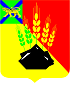 АДМИНИСТРАЦИЯ МИХАЙЛОВСКОГО МУНИЦИПАЛЬНОГО РАЙОНА ПОСТАНОВЛЕНИЕ 
01.04.2020                                    с. Михайловка                                                            № 342-паО внесении изменений и дополнений в постановление администрации Михайловского муниципального района от 29.11.2019 № 1059-па «Об утверждении Плана мероприятий «Дорожной карты» по содействию развитию конкуренции в Михайловском муниципальном районе»В соответствии с распоряжением Правительства Российской Федерации от 17 апреля 2019 года № 768-р «Об утверждении стандарта развития конкуренции в субъектах Российской Федерации», распоряжением Губернатора Приморского края от 27 июня 2019 года № 170-рг «О внедрении стандарта развития конкуренции в Приморском крае», приказом департамента экономики и развития предпринимательства Приморского края от 31 июля 2019 года «Об утверждении рекомендаций по организации работы по содействию развитию конкуренции в городских округах и муниципальных районах Приморского края», Соглашением от 02 августа 2019 года «О внедрении стандарта развития конкуренции в Приморском крае» между департаментом экономики и развития предпринимательства Приморского края и администрацией Михайловского муниципального района администрация Михайловского муниципального районаПОСТАНОВЛЯЕТ: 1. Внести в постановление администрации Михайловского муниципального района от 29.11.2019 № 1059-па «Об утверждении Плана мероприятий «Дорожной карты» по содействию развитию конкуренции в Михайловском муниципальном районе» изменения и дополнения следующего содержания:1.1. Раздел I. «Мероприятия по содействию развитию конкуренции на товарных рынках Михайловского муниципального района» Плана мероприятий изложить в новой редакции (прилагается).1.2. Дополнить План мероприятий разделом II следующего содержания:«II. Перечень товарных рынков Михайловского муниципального района Рынок услуг дошкольного образования.Рынок услуг общего образования.Рынок услуг дополнительного образования детей.Рынок услуг детского отдыха и оздоровления.Рынок медицинских услуг.Рынок услуг розничной торговли лекарственными препаратами, медицинскими изделиями и сопутствующими товарами (для муниципальных районов).Рынок теплоснабжения (производство тепловой энергии).Рынок выполнения работ по благоустройству городской среды.Рынок выполнения работ по содержанию и текущему ремонту общего имущества собственников помещений в многоквартирном доме.Рынок оказания услуг по перевозке пассажиров автомобильным транспортом по муниципальным маршрутам регулярных перевозок.Рынок жилищного строительства (за исключением Московского фонда реновации жилой застройки и индивидуального жилищного строительства).Рынок строительства объектов капитального строительства, за исключением жилищного и дорожного строительства.Рынок дорожной деятельности (за исключением проектирования)Сфера наружной рекламы.Рынок ритуальных услуг.».2. Муниципальному казенному учреждению «Управление по организационно-техническому обеспечению деятельности администрации Михайловского муниципального района» (Горшков А.П.) разместить настоящее постановление на официальном сайте администрации Михайловского муниципального района Приморского края.3. Контроль за исполнением данного постановления возложить на заместителя главы администрации муниципального района Смирнову В.Г.Глава Михайловского муниципального района –Глава администрации района                                                       В.В. АрхиповПриложениек постановлению администрацииМихайловского муниципального районаот _______________ № ___________-паМероприятия по содействию развитию конкуренции на товарных рынках Михайловского муниципального района№ п/пНаименование мероприятияСрок исполнения мероприятияНаименование показателяЕдиницы измеренияЦелевые значения показателяЦелевые значения показателяЦелевые значения показателяЦелевые значения показателяЦелевые значения показателяОтветственные исполнители (соисполнители)№ п/пНаименование мероприятияСрок исполнения мероприятияНаименование показателяЕдиницы измерения20182019202020212022Ответственные исполнители (соисполнители)12345678910111. Рынок услуг дошкольного образованияРынок дошкольного образования в Михайловском муниципальном районе включает 8 муниципальных дошкольных образовательных бюджетных учреждений (детских садов) для детей дошкольного возраста в 5 населенных пунктах района. Образовательные услуги получают около 1300 детей в возрасте от 1 года до 7 лет. Дети в возрасте от 3-х до 7 лет на сто процентов обеспечены местами в муниципальных детских садах. Негосударственных дошкольных организаций, имеющих лицензию на образовательную деятельность на территории района нет. Присмотр и уход оказывает 1 индивидуальный предприниматель, зарегистрированный на территории района. Ключевой показатель в соответствии с методическими рекомендациями, утвержденными приказом Федеральной антимонопольной службы от 29 августа 2018 года № 1232/18 (приложение № 5) «Доля обучающихся дошкольного возраста в частных образовательных организациях (в том числе в их филиалах) и у индивидуальных предпринимателей, реализующих в отчетном периоде основные общеобразовательные программы – образовательные программы дошкольного образования в общей численности обучающихся дошкольного возраста в образовательных организациях и у индивидуальных предпринимателей» не достигнут. На территории района нет частных образовательных организаций, индивидуальных предпринимателей, реализующих основные общеобразовательные программы.Актуальной является проблема обеспеченности дошкольным образованием детей до 3 лет. Однако существует проблема отсутствия спроса среди родителей детей 5-6 летнего возраста. В 2018 году было принято решение о закрытии группы кратковременного пребывания детей на 20 мест на базе МДОБУ детский сад общеразвивающего вида № 33 «Ручеёк» с. Михайловка, расположенной в общеобразовательной школе в с. Осиновке.1. Рынок услуг дошкольного образованияРынок дошкольного образования в Михайловском муниципальном районе включает 8 муниципальных дошкольных образовательных бюджетных учреждений (детских садов) для детей дошкольного возраста в 5 населенных пунктах района. Образовательные услуги получают около 1300 детей в возрасте от 1 года до 7 лет. Дети в возрасте от 3-х до 7 лет на сто процентов обеспечены местами в муниципальных детских садах. Негосударственных дошкольных организаций, имеющих лицензию на образовательную деятельность на территории района нет. Присмотр и уход оказывает 1 индивидуальный предприниматель, зарегистрированный на территории района. Ключевой показатель в соответствии с методическими рекомендациями, утвержденными приказом Федеральной антимонопольной службы от 29 августа 2018 года № 1232/18 (приложение № 5) «Доля обучающихся дошкольного возраста в частных образовательных организациях (в том числе в их филиалах) и у индивидуальных предпринимателей, реализующих в отчетном периоде основные общеобразовательные программы – образовательные программы дошкольного образования в общей численности обучающихся дошкольного возраста в образовательных организациях и у индивидуальных предпринимателей» не достигнут. На территории района нет частных образовательных организаций, индивидуальных предпринимателей, реализующих основные общеобразовательные программы.Актуальной является проблема обеспеченности дошкольным образованием детей до 3 лет. Однако существует проблема отсутствия спроса среди родителей детей 5-6 летнего возраста. В 2018 году было принято решение о закрытии группы кратковременного пребывания детей на 20 мест на базе МДОБУ детский сад общеразвивающего вида № 33 «Ручеёк» с. Михайловка, расположенной в общеобразовательной школе в с. Осиновке.1. Рынок услуг дошкольного образованияРынок дошкольного образования в Михайловском муниципальном районе включает 8 муниципальных дошкольных образовательных бюджетных учреждений (детских садов) для детей дошкольного возраста в 5 населенных пунктах района. Образовательные услуги получают около 1300 детей в возрасте от 1 года до 7 лет. Дети в возрасте от 3-х до 7 лет на сто процентов обеспечены местами в муниципальных детских садах. Негосударственных дошкольных организаций, имеющих лицензию на образовательную деятельность на территории района нет. Присмотр и уход оказывает 1 индивидуальный предприниматель, зарегистрированный на территории района. Ключевой показатель в соответствии с методическими рекомендациями, утвержденными приказом Федеральной антимонопольной службы от 29 августа 2018 года № 1232/18 (приложение № 5) «Доля обучающихся дошкольного возраста в частных образовательных организациях (в том числе в их филиалах) и у индивидуальных предпринимателей, реализующих в отчетном периоде основные общеобразовательные программы – образовательные программы дошкольного образования в общей численности обучающихся дошкольного возраста в образовательных организациях и у индивидуальных предпринимателей» не достигнут. На территории района нет частных образовательных организаций, индивидуальных предпринимателей, реализующих основные общеобразовательные программы.Актуальной является проблема обеспеченности дошкольным образованием детей до 3 лет. Однако существует проблема отсутствия спроса среди родителей детей 5-6 летнего возраста. В 2018 году было принято решение о закрытии группы кратковременного пребывания детей на 20 мест на базе МДОБУ детский сад общеразвивающего вида № 33 «Ручеёк» с. Михайловка, расположенной в общеобразовательной школе в с. Осиновке.1. Рынок услуг дошкольного образованияРынок дошкольного образования в Михайловском муниципальном районе включает 8 муниципальных дошкольных образовательных бюджетных учреждений (детских садов) для детей дошкольного возраста в 5 населенных пунктах района. Образовательные услуги получают около 1300 детей в возрасте от 1 года до 7 лет. Дети в возрасте от 3-х до 7 лет на сто процентов обеспечены местами в муниципальных детских садах. Негосударственных дошкольных организаций, имеющих лицензию на образовательную деятельность на территории района нет. Присмотр и уход оказывает 1 индивидуальный предприниматель, зарегистрированный на территории района. Ключевой показатель в соответствии с методическими рекомендациями, утвержденными приказом Федеральной антимонопольной службы от 29 августа 2018 года № 1232/18 (приложение № 5) «Доля обучающихся дошкольного возраста в частных образовательных организациях (в том числе в их филиалах) и у индивидуальных предпринимателей, реализующих в отчетном периоде основные общеобразовательные программы – образовательные программы дошкольного образования в общей численности обучающихся дошкольного возраста в образовательных организациях и у индивидуальных предпринимателей» не достигнут. На территории района нет частных образовательных организаций, индивидуальных предпринимателей, реализующих основные общеобразовательные программы.Актуальной является проблема обеспеченности дошкольным образованием детей до 3 лет. Однако существует проблема отсутствия спроса среди родителей детей 5-6 летнего возраста. В 2018 году было принято решение о закрытии группы кратковременного пребывания детей на 20 мест на базе МДОБУ детский сад общеразвивающего вида № 33 «Ручеёк» с. Михайловка, расположенной в общеобразовательной школе в с. Осиновке.1. Рынок услуг дошкольного образованияРынок дошкольного образования в Михайловском муниципальном районе включает 8 муниципальных дошкольных образовательных бюджетных учреждений (детских садов) для детей дошкольного возраста в 5 населенных пунктах района. Образовательные услуги получают около 1300 детей в возрасте от 1 года до 7 лет. Дети в возрасте от 3-х до 7 лет на сто процентов обеспечены местами в муниципальных детских садах. Негосударственных дошкольных организаций, имеющих лицензию на образовательную деятельность на территории района нет. Присмотр и уход оказывает 1 индивидуальный предприниматель, зарегистрированный на территории района. Ключевой показатель в соответствии с методическими рекомендациями, утвержденными приказом Федеральной антимонопольной службы от 29 августа 2018 года № 1232/18 (приложение № 5) «Доля обучающихся дошкольного возраста в частных образовательных организациях (в том числе в их филиалах) и у индивидуальных предпринимателей, реализующих в отчетном периоде основные общеобразовательные программы – образовательные программы дошкольного образования в общей численности обучающихся дошкольного возраста в образовательных организациях и у индивидуальных предпринимателей» не достигнут. На территории района нет частных образовательных организаций, индивидуальных предпринимателей, реализующих основные общеобразовательные программы.Актуальной является проблема обеспеченности дошкольным образованием детей до 3 лет. Однако существует проблема отсутствия спроса среди родителей детей 5-6 летнего возраста. В 2018 году было принято решение о закрытии группы кратковременного пребывания детей на 20 мест на базе МДОБУ детский сад общеразвивающего вида № 33 «Ручеёк» с. Михайловка, расположенной в общеобразовательной школе в с. Осиновке.1. Рынок услуг дошкольного образованияРынок дошкольного образования в Михайловском муниципальном районе включает 8 муниципальных дошкольных образовательных бюджетных учреждений (детских садов) для детей дошкольного возраста в 5 населенных пунктах района. Образовательные услуги получают около 1300 детей в возрасте от 1 года до 7 лет. Дети в возрасте от 3-х до 7 лет на сто процентов обеспечены местами в муниципальных детских садах. Негосударственных дошкольных организаций, имеющих лицензию на образовательную деятельность на территории района нет. Присмотр и уход оказывает 1 индивидуальный предприниматель, зарегистрированный на территории района. Ключевой показатель в соответствии с методическими рекомендациями, утвержденными приказом Федеральной антимонопольной службы от 29 августа 2018 года № 1232/18 (приложение № 5) «Доля обучающихся дошкольного возраста в частных образовательных организациях (в том числе в их филиалах) и у индивидуальных предпринимателей, реализующих в отчетном периоде основные общеобразовательные программы – образовательные программы дошкольного образования в общей численности обучающихся дошкольного возраста в образовательных организациях и у индивидуальных предпринимателей» не достигнут. На территории района нет частных образовательных организаций, индивидуальных предпринимателей, реализующих основные общеобразовательные программы.Актуальной является проблема обеспеченности дошкольным образованием детей до 3 лет. Однако существует проблема отсутствия спроса среди родителей детей 5-6 летнего возраста. В 2018 году было принято решение о закрытии группы кратковременного пребывания детей на 20 мест на базе МДОБУ детский сад общеразвивающего вида № 33 «Ручеёк» с. Михайловка, расположенной в общеобразовательной школе в с. Осиновке.1. Рынок услуг дошкольного образованияРынок дошкольного образования в Михайловском муниципальном районе включает 8 муниципальных дошкольных образовательных бюджетных учреждений (детских садов) для детей дошкольного возраста в 5 населенных пунктах района. Образовательные услуги получают около 1300 детей в возрасте от 1 года до 7 лет. Дети в возрасте от 3-х до 7 лет на сто процентов обеспечены местами в муниципальных детских садах. Негосударственных дошкольных организаций, имеющих лицензию на образовательную деятельность на территории района нет. Присмотр и уход оказывает 1 индивидуальный предприниматель, зарегистрированный на территории района. Ключевой показатель в соответствии с методическими рекомендациями, утвержденными приказом Федеральной антимонопольной службы от 29 августа 2018 года № 1232/18 (приложение № 5) «Доля обучающихся дошкольного возраста в частных образовательных организациях (в том числе в их филиалах) и у индивидуальных предпринимателей, реализующих в отчетном периоде основные общеобразовательные программы – образовательные программы дошкольного образования в общей численности обучающихся дошкольного возраста в образовательных организациях и у индивидуальных предпринимателей» не достигнут. На территории района нет частных образовательных организаций, индивидуальных предпринимателей, реализующих основные общеобразовательные программы.Актуальной является проблема обеспеченности дошкольным образованием детей до 3 лет. Однако существует проблема отсутствия спроса среди родителей детей 5-6 летнего возраста. В 2018 году было принято решение о закрытии группы кратковременного пребывания детей на 20 мест на базе МДОБУ детский сад общеразвивающего вида № 33 «Ручеёк» с. Михайловка, расположенной в общеобразовательной школе в с. Осиновке.1. Рынок услуг дошкольного образованияРынок дошкольного образования в Михайловском муниципальном районе включает 8 муниципальных дошкольных образовательных бюджетных учреждений (детских садов) для детей дошкольного возраста в 5 населенных пунктах района. Образовательные услуги получают около 1300 детей в возрасте от 1 года до 7 лет. Дети в возрасте от 3-х до 7 лет на сто процентов обеспечены местами в муниципальных детских садах. Негосударственных дошкольных организаций, имеющих лицензию на образовательную деятельность на территории района нет. Присмотр и уход оказывает 1 индивидуальный предприниматель, зарегистрированный на территории района. Ключевой показатель в соответствии с методическими рекомендациями, утвержденными приказом Федеральной антимонопольной службы от 29 августа 2018 года № 1232/18 (приложение № 5) «Доля обучающихся дошкольного возраста в частных образовательных организациях (в том числе в их филиалах) и у индивидуальных предпринимателей, реализующих в отчетном периоде основные общеобразовательные программы – образовательные программы дошкольного образования в общей численности обучающихся дошкольного возраста в образовательных организациях и у индивидуальных предпринимателей» не достигнут. На территории района нет частных образовательных организаций, индивидуальных предпринимателей, реализующих основные общеобразовательные программы.Актуальной является проблема обеспеченности дошкольным образованием детей до 3 лет. Однако существует проблема отсутствия спроса среди родителей детей 5-6 летнего возраста. В 2018 году было принято решение о закрытии группы кратковременного пребывания детей на 20 мест на базе МДОБУ детский сад общеразвивающего вида № 33 «Ручеёк» с. Михайловка, расположенной в общеобразовательной школе в с. Осиновке.1. Рынок услуг дошкольного образованияРынок дошкольного образования в Михайловском муниципальном районе включает 8 муниципальных дошкольных образовательных бюджетных учреждений (детских садов) для детей дошкольного возраста в 5 населенных пунктах района. Образовательные услуги получают около 1300 детей в возрасте от 1 года до 7 лет. Дети в возрасте от 3-х до 7 лет на сто процентов обеспечены местами в муниципальных детских садах. Негосударственных дошкольных организаций, имеющих лицензию на образовательную деятельность на территории района нет. Присмотр и уход оказывает 1 индивидуальный предприниматель, зарегистрированный на территории района. Ключевой показатель в соответствии с методическими рекомендациями, утвержденными приказом Федеральной антимонопольной службы от 29 августа 2018 года № 1232/18 (приложение № 5) «Доля обучающихся дошкольного возраста в частных образовательных организациях (в том числе в их филиалах) и у индивидуальных предпринимателей, реализующих в отчетном периоде основные общеобразовательные программы – образовательные программы дошкольного образования в общей численности обучающихся дошкольного возраста в образовательных организациях и у индивидуальных предпринимателей» не достигнут. На территории района нет частных образовательных организаций, индивидуальных предпринимателей, реализующих основные общеобразовательные программы.Актуальной является проблема обеспеченности дошкольным образованием детей до 3 лет. Однако существует проблема отсутствия спроса среди родителей детей 5-6 летнего возраста. В 2018 году было принято решение о закрытии группы кратковременного пребывания детей на 20 мест на базе МДОБУ детский сад общеразвивающего вида № 33 «Ручеёк» с. Михайловка, расположенной в общеобразовательной школе в с. Осиновке.1. Рынок услуг дошкольного образованияРынок дошкольного образования в Михайловском муниципальном районе включает 8 муниципальных дошкольных образовательных бюджетных учреждений (детских садов) для детей дошкольного возраста в 5 населенных пунктах района. Образовательные услуги получают около 1300 детей в возрасте от 1 года до 7 лет. Дети в возрасте от 3-х до 7 лет на сто процентов обеспечены местами в муниципальных детских садах. Негосударственных дошкольных организаций, имеющих лицензию на образовательную деятельность на территории района нет. Присмотр и уход оказывает 1 индивидуальный предприниматель, зарегистрированный на территории района. Ключевой показатель в соответствии с методическими рекомендациями, утвержденными приказом Федеральной антимонопольной службы от 29 августа 2018 года № 1232/18 (приложение № 5) «Доля обучающихся дошкольного возраста в частных образовательных организациях (в том числе в их филиалах) и у индивидуальных предпринимателей, реализующих в отчетном периоде основные общеобразовательные программы – образовательные программы дошкольного образования в общей численности обучающихся дошкольного возраста в образовательных организациях и у индивидуальных предпринимателей» не достигнут. На территории района нет частных образовательных организаций, индивидуальных предпринимателей, реализующих основные общеобразовательные программы.Актуальной является проблема обеспеченности дошкольным образованием детей до 3 лет. Однако существует проблема отсутствия спроса среди родителей детей 5-6 летнего возраста. В 2018 году было принято решение о закрытии группы кратковременного пребывания детей на 20 мест на базе МДОБУ детский сад общеразвивающего вида № 33 «Ручеёк» с. Михайловка, расположенной в общеобразовательной школе в с. Осиновке.1. Рынок услуг дошкольного образованияРынок дошкольного образования в Михайловском муниципальном районе включает 8 муниципальных дошкольных образовательных бюджетных учреждений (детских садов) для детей дошкольного возраста в 5 населенных пунктах района. Образовательные услуги получают около 1300 детей в возрасте от 1 года до 7 лет. Дети в возрасте от 3-х до 7 лет на сто процентов обеспечены местами в муниципальных детских садах. Негосударственных дошкольных организаций, имеющих лицензию на образовательную деятельность на территории района нет. Присмотр и уход оказывает 1 индивидуальный предприниматель, зарегистрированный на территории района. Ключевой показатель в соответствии с методическими рекомендациями, утвержденными приказом Федеральной антимонопольной службы от 29 августа 2018 года № 1232/18 (приложение № 5) «Доля обучающихся дошкольного возраста в частных образовательных организациях (в том числе в их филиалах) и у индивидуальных предпринимателей, реализующих в отчетном периоде основные общеобразовательные программы – образовательные программы дошкольного образования в общей численности обучающихся дошкольного возраста в образовательных организациях и у индивидуальных предпринимателей» не достигнут. На территории района нет частных образовательных организаций, индивидуальных предпринимателей, реализующих основные общеобразовательные программы.Актуальной является проблема обеспеченности дошкольным образованием детей до 3 лет. Однако существует проблема отсутствия спроса среди родителей детей 5-6 летнего возраста. В 2018 году было принято решение о закрытии группы кратковременного пребывания детей на 20 мест на базе МДОБУ детский сад общеразвивающего вида № 33 «Ручеёк» с. Михайловка, расположенной в общеобразовательной школе в с. Осиновке.Предоставление муниципальных помещений в льготную аренду для создания в них новых дошкольных образовательных учреждений.2020-2022 годыДоля обучающихся дошкольного возраста в частных образовательных организациях (в том числе в их филиалах) и у индивидуальных предпринимателей, в общей численности обучающихся дошкольного возраста в образовательных организациях и у индивидуальных предпринимателей%000,511,6Управление экономики2. Рынок услуг общего образованияРынок общего образования на территории района представлен 15 организациями, осуществляющими образовательную деятельность по программам начального общего, основного общего и среднего общего образования. Численность обучающихся в 2018-2019 учебном году составляет 3870 человек, во вторую смену обучается 6% (232) человека.  В целях сокращения доли обучающихся во вторую смену запланировано строительство образовательного учреждения в селе Михайловке в 2020-2021 годах. Негосударственных общеобразовательных учреждений, имеющих лицензию на ведение образовательной деятельности, на территории района нет. Ключевой показатель в соответствии с методическими рекомендациями, утвержденными приказом Федеральной антимонопольной службы от 29 августа 2018 года № 1232/18 (приложение № 6) «Доля обучающихся в частных образовательных организациях (в том числе в их филиалах), реализующих в отчетном периоде основные общеобразовательные программы – образовательные программы начального общего, основного общего и среднего общего образования в общей численности обучающихся в образовательных организациях» не достигнут.Проблемы развития рынка: невостребованность частных общеобразовательных организаций в сельской местности.2. Рынок услуг общего образованияРынок общего образования на территории района представлен 15 организациями, осуществляющими образовательную деятельность по программам начального общего, основного общего и среднего общего образования. Численность обучающихся в 2018-2019 учебном году составляет 3870 человек, во вторую смену обучается 6% (232) человека.  В целях сокращения доли обучающихся во вторую смену запланировано строительство образовательного учреждения в селе Михайловке в 2020-2021 годах. Негосударственных общеобразовательных учреждений, имеющих лицензию на ведение образовательной деятельности, на территории района нет. Ключевой показатель в соответствии с методическими рекомендациями, утвержденными приказом Федеральной антимонопольной службы от 29 августа 2018 года № 1232/18 (приложение № 6) «Доля обучающихся в частных образовательных организациях (в том числе в их филиалах), реализующих в отчетном периоде основные общеобразовательные программы – образовательные программы начального общего, основного общего и среднего общего образования в общей численности обучающихся в образовательных организациях» не достигнут.Проблемы развития рынка: невостребованность частных общеобразовательных организаций в сельской местности.2. Рынок услуг общего образованияРынок общего образования на территории района представлен 15 организациями, осуществляющими образовательную деятельность по программам начального общего, основного общего и среднего общего образования. Численность обучающихся в 2018-2019 учебном году составляет 3870 человек, во вторую смену обучается 6% (232) человека.  В целях сокращения доли обучающихся во вторую смену запланировано строительство образовательного учреждения в селе Михайловке в 2020-2021 годах. Негосударственных общеобразовательных учреждений, имеющих лицензию на ведение образовательной деятельности, на территории района нет. Ключевой показатель в соответствии с методическими рекомендациями, утвержденными приказом Федеральной антимонопольной службы от 29 августа 2018 года № 1232/18 (приложение № 6) «Доля обучающихся в частных образовательных организациях (в том числе в их филиалах), реализующих в отчетном периоде основные общеобразовательные программы – образовательные программы начального общего, основного общего и среднего общего образования в общей численности обучающихся в образовательных организациях» не достигнут.Проблемы развития рынка: невостребованность частных общеобразовательных организаций в сельской местности.2. Рынок услуг общего образованияРынок общего образования на территории района представлен 15 организациями, осуществляющими образовательную деятельность по программам начального общего, основного общего и среднего общего образования. Численность обучающихся в 2018-2019 учебном году составляет 3870 человек, во вторую смену обучается 6% (232) человека.  В целях сокращения доли обучающихся во вторую смену запланировано строительство образовательного учреждения в селе Михайловке в 2020-2021 годах. Негосударственных общеобразовательных учреждений, имеющих лицензию на ведение образовательной деятельности, на территории района нет. Ключевой показатель в соответствии с методическими рекомендациями, утвержденными приказом Федеральной антимонопольной службы от 29 августа 2018 года № 1232/18 (приложение № 6) «Доля обучающихся в частных образовательных организациях (в том числе в их филиалах), реализующих в отчетном периоде основные общеобразовательные программы – образовательные программы начального общего, основного общего и среднего общего образования в общей численности обучающихся в образовательных организациях» не достигнут.Проблемы развития рынка: невостребованность частных общеобразовательных организаций в сельской местности.2. Рынок услуг общего образованияРынок общего образования на территории района представлен 15 организациями, осуществляющими образовательную деятельность по программам начального общего, основного общего и среднего общего образования. Численность обучающихся в 2018-2019 учебном году составляет 3870 человек, во вторую смену обучается 6% (232) человека.  В целях сокращения доли обучающихся во вторую смену запланировано строительство образовательного учреждения в селе Михайловке в 2020-2021 годах. Негосударственных общеобразовательных учреждений, имеющих лицензию на ведение образовательной деятельности, на территории района нет. Ключевой показатель в соответствии с методическими рекомендациями, утвержденными приказом Федеральной антимонопольной службы от 29 августа 2018 года № 1232/18 (приложение № 6) «Доля обучающихся в частных образовательных организациях (в том числе в их филиалах), реализующих в отчетном периоде основные общеобразовательные программы – образовательные программы начального общего, основного общего и среднего общего образования в общей численности обучающихся в образовательных организациях» не достигнут.Проблемы развития рынка: невостребованность частных общеобразовательных организаций в сельской местности.2. Рынок услуг общего образованияРынок общего образования на территории района представлен 15 организациями, осуществляющими образовательную деятельность по программам начального общего, основного общего и среднего общего образования. Численность обучающихся в 2018-2019 учебном году составляет 3870 человек, во вторую смену обучается 6% (232) человека.  В целях сокращения доли обучающихся во вторую смену запланировано строительство образовательного учреждения в селе Михайловке в 2020-2021 годах. Негосударственных общеобразовательных учреждений, имеющих лицензию на ведение образовательной деятельности, на территории района нет. Ключевой показатель в соответствии с методическими рекомендациями, утвержденными приказом Федеральной антимонопольной службы от 29 августа 2018 года № 1232/18 (приложение № 6) «Доля обучающихся в частных образовательных организациях (в том числе в их филиалах), реализующих в отчетном периоде основные общеобразовательные программы – образовательные программы начального общего, основного общего и среднего общего образования в общей численности обучающихся в образовательных организациях» не достигнут.Проблемы развития рынка: невостребованность частных общеобразовательных организаций в сельской местности.2. Рынок услуг общего образованияРынок общего образования на территории района представлен 15 организациями, осуществляющими образовательную деятельность по программам начального общего, основного общего и среднего общего образования. Численность обучающихся в 2018-2019 учебном году составляет 3870 человек, во вторую смену обучается 6% (232) человека.  В целях сокращения доли обучающихся во вторую смену запланировано строительство образовательного учреждения в селе Михайловке в 2020-2021 годах. Негосударственных общеобразовательных учреждений, имеющих лицензию на ведение образовательной деятельности, на территории района нет. Ключевой показатель в соответствии с методическими рекомендациями, утвержденными приказом Федеральной антимонопольной службы от 29 августа 2018 года № 1232/18 (приложение № 6) «Доля обучающихся в частных образовательных организациях (в том числе в их филиалах), реализующих в отчетном периоде основные общеобразовательные программы – образовательные программы начального общего, основного общего и среднего общего образования в общей численности обучающихся в образовательных организациях» не достигнут.Проблемы развития рынка: невостребованность частных общеобразовательных организаций в сельской местности.2. Рынок услуг общего образованияРынок общего образования на территории района представлен 15 организациями, осуществляющими образовательную деятельность по программам начального общего, основного общего и среднего общего образования. Численность обучающихся в 2018-2019 учебном году составляет 3870 человек, во вторую смену обучается 6% (232) человека.  В целях сокращения доли обучающихся во вторую смену запланировано строительство образовательного учреждения в селе Михайловке в 2020-2021 годах. Негосударственных общеобразовательных учреждений, имеющих лицензию на ведение образовательной деятельности, на территории района нет. Ключевой показатель в соответствии с методическими рекомендациями, утвержденными приказом Федеральной антимонопольной службы от 29 августа 2018 года № 1232/18 (приложение № 6) «Доля обучающихся в частных образовательных организациях (в том числе в их филиалах), реализующих в отчетном периоде основные общеобразовательные программы – образовательные программы начального общего, основного общего и среднего общего образования в общей численности обучающихся в образовательных организациях» не достигнут.Проблемы развития рынка: невостребованность частных общеобразовательных организаций в сельской местности.2. Рынок услуг общего образованияРынок общего образования на территории района представлен 15 организациями, осуществляющими образовательную деятельность по программам начального общего, основного общего и среднего общего образования. Численность обучающихся в 2018-2019 учебном году составляет 3870 человек, во вторую смену обучается 6% (232) человека.  В целях сокращения доли обучающихся во вторую смену запланировано строительство образовательного учреждения в селе Михайловке в 2020-2021 годах. Негосударственных общеобразовательных учреждений, имеющих лицензию на ведение образовательной деятельности, на территории района нет. Ключевой показатель в соответствии с методическими рекомендациями, утвержденными приказом Федеральной антимонопольной службы от 29 августа 2018 года № 1232/18 (приложение № 6) «Доля обучающихся в частных образовательных организациях (в том числе в их филиалах), реализующих в отчетном периоде основные общеобразовательные программы – образовательные программы начального общего, основного общего и среднего общего образования в общей численности обучающихся в образовательных организациях» не достигнут.Проблемы развития рынка: невостребованность частных общеобразовательных организаций в сельской местности.2. Рынок услуг общего образованияРынок общего образования на территории района представлен 15 организациями, осуществляющими образовательную деятельность по программам начального общего, основного общего и среднего общего образования. Численность обучающихся в 2018-2019 учебном году составляет 3870 человек, во вторую смену обучается 6% (232) человека.  В целях сокращения доли обучающихся во вторую смену запланировано строительство образовательного учреждения в селе Михайловке в 2020-2021 годах. Негосударственных общеобразовательных учреждений, имеющих лицензию на ведение образовательной деятельности, на территории района нет. Ключевой показатель в соответствии с методическими рекомендациями, утвержденными приказом Федеральной антимонопольной службы от 29 августа 2018 года № 1232/18 (приложение № 6) «Доля обучающихся в частных образовательных организациях (в том числе в их филиалах), реализующих в отчетном периоде основные общеобразовательные программы – образовательные программы начального общего, основного общего и среднего общего образования в общей численности обучающихся в образовательных организациях» не достигнут.Проблемы развития рынка: невостребованность частных общеобразовательных организаций в сельской местности.2. Рынок услуг общего образованияРынок общего образования на территории района представлен 15 организациями, осуществляющими образовательную деятельность по программам начального общего, основного общего и среднего общего образования. Численность обучающихся в 2018-2019 учебном году составляет 3870 человек, во вторую смену обучается 6% (232) человека.  В целях сокращения доли обучающихся во вторую смену запланировано строительство образовательного учреждения в селе Михайловке в 2020-2021 годах. Негосударственных общеобразовательных учреждений, имеющих лицензию на ведение образовательной деятельности, на территории района нет. Ключевой показатель в соответствии с методическими рекомендациями, утвержденными приказом Федеральной антимонопольной службы от 29 августа 2018 года № 1232/18 (приложение № 6) «Доля обучающихся в частных образовательных организациях (в том числе в их филиалах), реализующих в отчетном периоде основные общеобразовательные программы – образовательные программы начального общего, основного общего и среднего общего образования в общей численности обучающихся в образовательных организациях» не достигнут.Проблемы развития рынка: невостребованность частных общеобразовательных организаций в сельской местности.3. Рынок услуг дополнительного образованияРынок услуг дополнительного образования является актуальным и востребованным на рынке образовательных услуг. В районе функционируют 3 муниципальных учреждения дополнительного образования детей (спортивная школа, центр детского творчества и детская школа искусств с представительствами в двух селах. Почти 50% (2000) человек в возрасте от 5 до 18 лет являются учащимися данных учреждений. Кроме того, в сфере дополнительного образования детей на территории района зарегистрировано 6 индивидуальных предпринимателей, осуществляющих деятельность в сферах спорта, подготовки к школе, изучения иностранных языков.Значение ключевого показателя в соответствии с методическими рекомендациями, утвержденными приказом Федеральной антимонопольной службы от 29 августа 2018 года № 1232/18 (приложение № 9) «Доля организаций частной формы собственности в сфере услуг дополнительного образования детей» на территории района выше рекомендуемого.3. Рынок услуг дополнительного образованияРынок услуг дополнительного образования является актуальным и востребованным на рынке образовательных услуг. В районе функционируют 3 муниципальных учреждения дополнительного образования детей (спортивная школа, центр детского творчества и детская школа искусств с представительствами в двух селах. Почти 50% (2000) человек в возрасте от 5 до 18 лет являются учащимися данных учреждений. Кроме того, в сфере дополнительного образования детей на территории района зарегистрировано 6 индивидуальных предпринимателей, осуществляющих деятельность в сферах спорта, подготовки к школе, изучения иностранных языков.Значение ключевого показателя в соответствии с методическими рекомендациями, утвержденными приказом Федеральной антимонопольной службы от 29 августа 2018 года № 1232/18 (приложение № 9) «Доля организаций частной формы собственности в сфере услуг дополнительного образования детей» на территории района выше рекомендуемого.3. Рынок услуг дополнительного образованияРынок услуг дополнительного образования является актуальным и востребованным на рынке образовательных услуг. В районе функционируют 3 муниципальных учреждения дополнительного образования детей (спортивная школа, центр детского творчества и детская школа искусств с представительствами в двух селах. Почти 50% (2000) человек в возрасте от 5 до 18 лет являются учащимися данных учреждений. Кроме того, в сфере дополнительного образования детей на территории района зарегистрировано 6 индивидуальных предпринимателей, осуществляющих деятельность в сферах спорта, подготовки к школе, изучения иностранных языков.Значение ключевого показателя в соответствии с методическими рекомендациями, утвержденными приказом Федеральной антимонопольной службы от 29 августа 2018 года № 1232/18 (приложение № 9) «Доля организаций частной формы собственности в сфере услуг дополнительного образования детей» на территории района выше рекомендуемого.3. Рынок услуг дополнительного образованияРынок услуг дополнительного образования является актуальным и востребованным на рынке образовательных услуг. В районе функционируют 3 муниципальных учреждения дополнительного образования детей (спортивная школа, центр детского творчества и детская школа искусств с представительствами в двух селах. Почти 50% (2000) человек в возрасте от 5 до 18 лет являются учащимися данных учреждений. Кроме того, в сфере дополнительного образования детей на территории района зарегистрировано 6 индивидуальных предпринимателей, осуществляющих деятельность в сферах спорта, подготовки к школе, изучения иностранных языков.Значение ключевого показателя в соответствии с методическими рекомендациями, утвержденными приказом Федеральной антимонопольной службы от 29 августа 2018 года № 1232/18 (приложение № 9) «Доля организаций частной формы собственности в сфере услуг дополнительного образования детей» на территории района выше рекомендуемого.3. Рынок услуг дополнительного образованияРынок услуг дополнительного образования является актуальным и востребованным на рынке образовательных услуг. В районе функционируют 3 муниципальных учреждения дополнительного образования детей (спортивная школа, центр детского творчества и детская школа искусств с представительствами в двух селах. Почти 50% (2000) человек в возрасте от 5 до 18 лет являются учащимися данных учреждений. Кроме того, в сфере дополнительного образования детей на территории района зарегистрировано 6 индивидуальных предпринимателей, осуществляющих деятельность в сферах спорта, подготовки к школе, изучения иностранных языков.Значение ключевого показателя в соответствии с методическими рекомендациями, утвержденными приказом Федеральной антимонопольной службы от 29 августа 2018 года № 1232/18 (приложение № 9) «Доля организаций частной формы собственности в сфере услуг дополнительного образования детей» на территории района выше рекомендуемого.3. Рынок услуг дополнительного образованияРынок услуг дополнительного образования является актуальным и востребованным на рынке образовательных услуг. В районе функционируют 3 муниципальных учреждения дополнительного образования детей (спортивная школа, центр детского творчества и детская школа искусств с представительствами в двух селах. Почти 50% (2000) человек в возрасте от 5 до 18 лет являются учащимися данных учреждений. Кроме того, в сфере дополнительного образования детей на территории района зарегистрировано 6 индивидуальных предпринимателей, осуществляющих деятельность в сферах спорта, подготовки к школе, изучения иностранных языков.Значение ключевого показателя в соответствии с методическими рекомендациями, утвержденными приказом Федеральной антимонопольной службы от 29 августа 2018 года № 1232/18 (приложение № 9) «Доля организаций частной формы собственности в сфере услуг дополнительного образования детей» на территории района выше рекомендуемого.3. Рынок услуг дополнительного образованияРынок услуг дополнительного образования является актуальным и востребованным на рынке образовательных услуг. В районе функционируют 3 муниципальных учреждения дополнительного образования детей (спортивная школа, центр детского творчества и детская школа искусств с представительствами в двух селах. Почти 50% (2000) человек в возрасте от 5 до 18 лет являются учащимися данных учреждений. Кроме того, в сфере дополнительного образования детей на территории района зарегистрировано 6 индивидуальных предпринимателей, осуществляющих деятельность в сферах спорта, подготовки к школе, изучения иностранных языков.Значение ключевого показателя в соответствии с методическими рекомендациями, утвержденными приказом Федеральной антимонопольной службы от 29 августа 2018 года № 1232/18 (приложение № 9) «Доля организаций частной формы собственности в сфере услуг дополнительного образования детей» на территории района выше рекомендуемого.3. Рынок услуг дополнительного образованияРынок услуг дополнительного образования является актуальным и востребованным на рынке образовательных услуг. В районе функционируют 3 муниципальных учреждения дополнительного образования детей (спортивная школа, центр детского творчества и детская школа искусств с представительствами в двух селах. Почти 50% (2000) человек в возрасте от 5 до 18 лет являются учащимися данных учреждений. Кроме того, в сфере дополнительного образования детей на территории района зарегистрировано 6 индивидуальных предпринимателей, осуществляющих деятельность в сферах спорта, подготовки к школе, изучения иностранных языков.Значение ключевого показателя в соответствии с методическими рекомендациями, утвержденными приказом Федеральной антимонопольной службы от 29 августа 2018 года № 1232/18 (приложение № 9) «Доля организаций частной формы собственности в сфере услуг дополнительного образования детей» на территории района выше рекомендуемого.3. Рынок услуг дополнительного образованияРынок услуг дополнительного образования является актуальным и востребованным на рынке образовательных услуг. В районе функционируют 3 муниципальных учреждения дополнительного образования детей (спортивная школа, центр детского творчества и детская школа искусств с представительствами в двух селах. Почти 50% (2000) человек в возрасте от 5 до 18 лет являются учащимися данных учреждений. Кроме того, в сфере дополнительного образования детей на территории района зарегистрировано 6 индивидуальных предпринимателей, осуществляющих деятельность в сферах спорта, подготовки к школе, изучения иностранных языков.Значение ключевого показателя в соответствии с методическими рекомендациями, утвержденными приказом Федеральной антимонопольной службы от 29 августа 2018 года № 1232/18 (приложение № 9) «Доля организаций частной формы собственности в сфере услуг дополнительного образования детей» на территории района выше рекомендуемого.3. Рынок услуг дополнительного образованияРынок услуг дополнительного образования является актуальным и востребованным на рынке образовательных услуг. В районе функционируют 3 муниципальных учреждения дополнительного образования детей (спортивная школа, центр детского творчества и детская школа искусств с представительствами в двух селах. Почти 50% (2000) человек в возрасте от 5 до 18 лет являются учащимися данных учреждений. Кроме того, в сфере дополнительного образования детей на территории района зарегистрировано 6 индивидуальных предпринимателей, осуществляющих деятельность в сферах спорта, подготовки к школе, изучения иностранных языков.Значение ключевого показателя в соответствии с методическими рекомендациями, утвержденными приказом Федеральной антимонопольной службы от 29 августа 2018 года № 1232/18 (приложение № 9) «Доля организаций частной формы собственности в сфере услуг дополнительного образования детей» на территории района выше рекомендуемого.3. Рынок услуг дополнительного образованияРынок услуг дополнительного образования является актуальным и востребованным на рынке образовательных услуг. В районе функционируют 3 муниципальных учреждения дополнительного образования детей (спортивная школа, центр детского творчества и детская школа искусств с представительствами в двух селах. Почти 50% (2000) человек в возрасте от 5 до 18 лет являются учащимися данных учреждений. Кроме того, в сфере дополнительного образования детей на территории района зарегистрировано 6 индивидуальных предпринимателей, осуществляющих деятельность в сферах спорта, подготовки к школе, изучения иностранных языков.Значение ключевого показателя в соответствии с методическими рекомендациями, утвержденными приказом Федеральной антимонопольной службы от 29 августа 2018 года № 1232/18 (приложение № 9) «Доля организаций частной формы собственности в сфере услуг дополнительного образования детей» на территории района выше рекомендуемого.Размещение в информационно-телекоммуникационной сети Интернет на официальном сайте администрации района информации о развитии частных организаций, осуществляющих образовательную деятельность по программам дополнительного образования детей2020-2022 годыДоля организаций частной формы собственности в сфере услуг дополнительного образования детей%3040506060Управление образования администрации Михайловского муниципального района4. Рынок услуг детского отдых и оздоровленияНа территории района организации отдыха, оздоровления детей и подростков в каникулярный период осуществляется на базе общеобразовательных школ. На территории района нет частных организаций, индивидуальных предпринимателей, предоставляющих услуги по организации детского отдыха и оздоровления.Ключевой показатель в соответствии с методическими рекомендациями, утвержденными приказом Федеральной антимонопольной службы от 29 августа 2018 года № 1232/18 (приложение № 9) «Доля организаций детского отдых и оздоровления частной формы собственности» на территории района не достигнут.4. Рынок услуг детского отдых и оздоровленияНа территории района организации отдыха, оздоровления детей и подростков в каникулярный период осуществляется на базе общеобразовательных школ. На территории района нет частных организаций, индивидуальных предпринимателей, предоставляющих услуги по организации детского отдыха и оздоровления.Ключевой показатель в соответствии с методическими рекомендациями, утвержденными приказом Федеральной антимонопольной службы от 29 августа 2018 года № 1232/18 (приложение № 9) «Доля организаций детского отдых и оздоровления частной формы собственности» на территории района не достигнут.4. Рынок услуг детского отдых и оздоровленияНа территории района организации отдыха, оздоровления детей и подростков в каникулярный период осуществляется на базе общеобразовательных школ. На территории района нет частных организаций, индивидуальных предпринимателей, предоставляющих услуги по организации детского отдыха и оздоровления.Ключевой показатель в соответствии с методическими рекомендациями, утвержденными приказом Федеральной антимонопольной службы от 29 августа 2018 года № 1232/18 (приложение № 9) «Доля организаций детского отдых и оздоровления частной формы собственности» на территории района не достигнут.4. Рынок услуг детского отдых и оздоровленияНа территории района организации отдыха, оздоровления детей и подростков в каникулярный период осуществляется на базе общеобразовательных школ. На территории района нет частных организаций, индивидуальных предпринимателей, предоставляющих услуги по организации детского отдыха и оздоровления.Ключевой показатель в соответствии с методическими рекомендациями, утвержденными приказом Федеральной антимонопольной службы от 29 августа 2018 года № 1232/18 (приложение № 9) «Доля организаций детского отдых и оздоровления частной формы собственности» на территории района не достигнут.4. Рынок услуг детского отдых и оздоровленияНа территории района организации отдыха, оздоровления детей и подростков в каникулярный период осуществляется на базе общеобразовательных школ. На территории района нет частных организаций, индивидуальных предпринимателей, предоставляющих услуги по организации детского отдыха и оздоровления.Ключевой показатель в соответствии с методическими рекомендациями, утвержденными приказом Федеральной антимонопольной службы от 29 августа 2018 года № 1232/18 (приложение № 9) «Доля организаций детского отдых и оздоровления частной формы собственности» на территории района не достигнут.4. Рынок услуг детского отдых и оздоровленияНа территории района организации отдыха, оздоровления детей и подростков в каникулярный период осуществляется на базе общеобразовательных школ. На территории района нет частных организаций, индивидуальных предпринимателей, предоставляющих услуги по организации детского отдыха и оздоровления.Ключевой показатель в соответствии с методическими рекомендациями, утвержденными приказом Федеральной антимонопольной службы от 29 августа 2018 года № 1232/18 (приложение № 9) «Доля организаций детского отдых и оздоровления частной формы собственности» на территории района не достигнут.4. Рынок услуг детского отдых и оздоровленияНа территории района организации отдыха, оздоровления детей и подростков в каникулярный период осуществляется на базе общеобразовательных школ. На территории района нет частных организаций, индивидуальных предпринимателей, предоставляющих услуги по организации детского отдыха и оздоровления.Ключевой показатель в соответствии с методическими рекомендациями, утвержденными приказом Федеральной антимонопольной службы от 29 августа 2018 года № 1232/18 (приложение № 9) «Доля организаций детского отдых и оздоровления частной формы собственности» на территории района не достигнут.4. Рынок услуг детского отдых и оздоровленияНа территории района организации отдыха, оздоровления детей и подростков в каникулярный период осуществляется на базе общеобразовательных школ. На территории района нет частных организаций, индивидуальных предпринимателей, предоставляющих услуги по организации детского отдыха и оздоровления.Ключевой показатель в соответствии с методическими рекомендациями, утвержденными приказом Федеральной антимонопольной службы от 29 августа 2018 года № 1232/18 (приложение № 9) «Доля организаций детского отдых и оздоровления частной формы собственности» на территории района не достигнут.4. Рынок услуг детского отдых и оздоровленияНа территории района организации отдыха, оздоровления детей и подростков в каникулярный период осуществляется на базе общеобразовательных школ. На территории района нет частных организаций, индивидуальных предпринимателей, предоставляющих услуги по организации детского отдыха и оздоровления.Ключевой показатель в соответствии с методическими рекомендациями, утвержденными приказом Федеральной антимонопольной службы от 29 августа 2018 года № 1232/18 (приложение № 9) «Доля организаций детского отдых и оздоровления частной формы собственности» на территории района не достигнут.4. Рынок услуг детского отдых и оздоровленияНа территории района организации отдыха, оздоровления детей и подростков в каникулярный период осуществляется на базе общеобразовательных школ. На территории района нет частных организаций, индивидуальных предпринимателей, предоставляющих услуги по организации детского отдыха и оздоровления.Ключевой показатель в соответствии с методическими рекомендациями, утвержденными приказом Федеральной антимонопольной службы от 29 августа 2018 года № 1232/18 (приложение № 9) «Доля организаций детского отдых и оздоровления частной формы собственности» на территории района не достигнут.4. Рынок услуг детского отдых и оздоровленияНа территории района организации отдыха, оздоровления детей и подростков в каникулярный период осуществляется на базе общеобразовательных школ. На территории района нет частных организаций, индивидуальных предпринимателей, предоставляющих услуги по организации детского отдыха и оздоровления.Ключевой показатель в соответствии с методическими рекомендациями, утвержденными приказом Федеральной антимонопольной службы от 29 августа 2018 года № 1232/18 (приложение № 9) «Доля организаций детского отдых и оздоровления частной формы собственности» на территории района не достигнут.Поддержание спроса на услуги по отдыху и оздоровлению детей на территории района путем компенсации части стоимости путевок.2020-2022 годыДоля организаций детского отдых и оздоровления частной формы собственности%0001020Управление по вопросам образованияРынок медицинских услугВ настоящее время на территории Михайловского муниципального района медицинскую помощь оказывают:Краевое государственное бюджетное учреждение здравоохранения «Михайловская ЦРБ», в состав которой входят:1.1 Детская поликлиника, оказывающая амбулаторно-поликлиническую помощь детскому населению (общим числом 224 посещения в сутки). 1.2 Поликлиника, оказывающая амбулаторно-поликлиническую помощь взрослому населению в селах Михайловка, Ивановка, пгт. Новошахтинский (с общим числом 828 посещений в сутки, 45 коек ДСП). 1.3 Врачебная амбулатория в с. Кремово на 28 посещений в смену.1.4 21 ФАП в селах Васильевка, Павловка, Ляличи, Абрамовка, Ширяевка, Тарасовка, Степное, Григорьевка, Новожатково, Первомайское, Николаевка, Отрадное, Горбатка, Горное, Осиновка, Даниловка, Некруглово, Дальнее, Дубки, Песчаное, ст. Перелетная.1.5 Отделение скорой медицинской помощи - выполняет боле 10000 вызовов в год.КГБУЗ «Михайловская ЦРБ» рассчитано на 146 коек для оказания медицинской помощи, из них: госпитальные – 139 коек, сестринского ухода – 7 коек.Стационарную помощь населению оказывают 5 стационарных отделений круглосуточного пребывания, в том числе:- терапевтическое отделение на 60 коек (в том числе 10 коек неврологического профиля);- хирургическое отделение на 30 коек (в том числе: 15 коек хирургического профиля, 10 коек травматологического профиля, 5 коек детской хирургии);- педиатрическое отделение на 19 коек;- отделение анестезиологии реанимации и интенсивной терапии на 6 коек;- акушерско-гинекологическое отделение на 30 коек (10 коек для беременных и рожениц, 7 коек патологии беременности и 13 коек гинекологического профиля);2. Негосударственные услуги здравоохранения представлены 5 организациями:  2.1 Кабинет гинекологии.2.2 Две стоматологические клиники. 2.3 Кабинет УЗИ.2.4 Частная лаборатория. Государственное медицинское учреждение оказывает медицинскую помощь в соответствии с Территориальной программой государственных гарантий бесплатного оказания гражданам медицинской помощи за счет средств фонда обязательного медицинского страхования. Доля негосударственных учреждений здравоохранения составляет 83 % от всех медицинских организаций, оказывающих медпомощь на территории Михайловского района. Ключевой показатель в соответствии с методическими рекомендациями, утвержденными приказом Федеральной антимонопольной службы от 29 августа 2018 года № 1232/18 (приложение № 2) «доля медицинских организаций частной системы здравоохранения, участвующих в реализации территориальных программ обязательного медицинского страхования» в пределах территории района рассчитать не представляется возможным. Информации об организациях, участвующих в реализации территориальных программ обязательного медицинского страхования, администрация района не имеет.Рынок медицинских услугВ настоящее время на территории Михайловского муниципального района медицинскую помощь оказывают:Краевое государственное бюджетное учреждение здравоохранения «Михайловская ЦРБ», в состав которой входят:1.1 Детская поликлиника, оказывающая амбулаторно-поликлиническую помощь детскому населению (общим числом 224 посещения в сутки). 1.2 Поликлиника, оказывающая амбулаторно-поликлиническую помощь взрослому населению в селах Михайловка, Ивановка, пгт. Новошахтинский (с общим числом 828 посещений в сутки, 45 коек ДСП). 1.3 Врачебная амбулатория в с. Кремово на 28 посещений в смену.1.4 21 ФАП в селах Васильевка, Павловка, Ляличи, Абрамовка, Ширяевка, Тарасовка, Степное, Григорьевка, Новожатково, Первомайское, Николаевка, Отрадное, Горбатка, Горное, Осиновка, Даниловка, Некруглово, Дальнее, Дубки, Песчаное, ст. Перелетная.1.5 Отделение скорой медицинской помощи - выполняет боле 10000 вызовов в год.КГБУЗ «Михайловская ЦРБ» рассчитано на 146 коек для оказания медицинской помощи, из них: госпитальные – 139 коек, сестринского ухода – 7 коек.Стационарную помощь населению оказывают 5 стационарных отделений круглосуточного пребывания, в том числе:- терапевтическое отделение на 60 коек (в том числе 10 коек неврологического профиля);- хирургическое отделение на 30 коек (в том числе: 15 коек хирургического профиля, 10 коек травматологического профиля, 5 коек детской хирургии);- педиатрическое отделение на 19 коек;- отделение анестезиологии реанимации и интенсивной терапии на 6 коек;- акушерско-гинекологическое отделение на 30 коек (10 коек для беременных и рожениц, 7 коек патологии беременности и 13 коек гинекологического профиля);2. Негосударственные услуги здравоохранения представлены 5 организациями:  2.1 Кабинет гинекологии.2.2 Две стоматологические клиники. 2.3 Кабинет УЗИ.2.4 Частная лаборатория. Государственное медицинское учреждение оказывает медицинскую помощь в соответствии с Территориальной программой государственных гарантий бесплатного оказания гражданам медицинской помощи за счет средств фонда обязательного медицинского страхования. Доля негосударственных учреждений здравоохранения составляет 83 % от всех медицинских организаций, оказывающих медпомощь на территории Михайловского района. Ключевой показатель в соответствии с методическими рекомендациями, утвержденными приказом Федеральной антимонопольной службы от 29 августа 2018 года № 1232/18 (приложение № 2) «доля медицинских организаций частной системы здравоохранения, участвующих в реализации территориальных программ обязательного медицинского страхования» в пределах территории района рассчитать не представляется возможным. Информации об организациях, участвующих в реализации территориальных программ обязательного медицинского страхования, администрация района не имеет.Рынок медицинских услугВ настоящее время на территории Михайловского муниципального района медицинскую помощь оказывают:Краевое государственное бюджетное учреждение здравоохранения «Михайловская ЦРБ», в состав которой входят:1.1 Детская поликлиника, оказывающая амбулаторно-поликлиническую помощь детскому населению (общим числом 224 посещения в сутки). 1.2 Поликлиника, оказывающая амбулаторно-поликлиническую помощь взрослому населению в селах Михайловка, Ивановка, пгт. Новошахтинский (с общим числом 828 посещений в сутки, 45 коек ДСП). 1.3 Врачебная амбулатория в с. Кремово на 28 посещений в смену.1.4 21 ФАП в селах Васильевка, Павловка, Ляличи, Абрамовка, Ширяевка, Тарасовка, Степное, Григорьевка, Новожатково, Первомайское, Николаевка, Отрадное, Горбатка, Горное, Осиновка, Даниловка, Некруглово, Дальнее, Дубки, Песчаное, ст. Перелетная.1.5 Отделение скорой медицинской помощи - выполняет боле 10000 вызовов в год.КГБУЗ «Михайловская ЦРБ» рассчитано на 146 коек для оказания медицинской помощи, из них: госпитальные – 139 коек, сестринского ухода – 7 коек.Стационарную помощь населению оказывают 5 стационарных отделений круглосуточного пребывания, в том числе:- терапевтическое отделение на 60 коек (в том числе 10 коек неврологического профиля);- хирургическое отделение на 30 коек (в том числе: 15 коек хирургического профиля, 10 коек травматологического профиля, 5 коек детской хирургии);- педиатрическое отделение на 19 коек;- отделение анестезиологии реанимации и интенсивной терапии на 6 коек;- акушерско-гинекологическое отделение на 30 коек (10 коек для беременных и рожениц, 7 коек патологии беременности и 13 коек гинекологического профиля);2. Негосударственные услуги здравоохранения представлены 5 организациями:  2.1 Кабинет гинекологии.2.2 Две стоматологические клиники. 2.3 Кабинет УЗИ.2.4 Частная лаборатория. Государственное медицинское учреждение оказывает медицинскую помощь в соответствии с Территориальной программой государственных гарантий бесплатного оказания гражданам медицинской помощи за счет средств фонда обязательного медицинского страхования. Доля негосударственных учреждений здравоохранения составляет 83 % от всех медицинских организаций, оказывающих медпомощь на территории Михайловского района. Ключевой показатель в соответствии с методическими рекомендациями, утвержденными приказом Федеральной антимонопольной службы от 29 августа 2018 года № 1232/18 (приложение № 2) «доля медицинских организаций частной системы здравоохранения, участвующих в реализации территориальных программ обязательного медицинского страхования» в пределах территории района рассчитать не представляется возможным. Информации об организациях, участвующих в реализации территориальных программ обязательного медицинского страхования, администрация района не имеет.Рынок медицинских услугВ настоящее время на территории Михайловского муниципального района медицинскую помощь оказывают:Краевое государственное бюджетное учреждение здравоохранения «Михайловская ЦРБ», в состав которой входят:1.1 Детская поликлиника, оказывающая амбулаторно-поликлиническую помощь детскому населению (общим числом 224 посещения в сутки). 1.2 Поликлиника, оказывающая амбулаторно-поликлиническую помощь взрослому населению в селах Михайловка, Ивановка, пгт. Новошахтинский (с общим числом 828 посещений в сутки, 45 коек ДСП). 1.3 Врачебная амбулатория в с. Кремово на 28 посещений в смену.1.4 21 ФАП в селах Васильевка, Павловка, Ляличи, Абрамовка, Ширяевка, Тарасовка, Степное, Григорьевка, Новожатково, Первомайское, Николаевка, Отрадное, Горбатка, Горное, Осиновка, Даниловка, Некруглово, Дальнее, Дубки, Песчаное, ст. Перелетная.1.5 Отделение скорой медицинской помощи - выполняет боле 10000 вызовов в год.КГБУЗ «Михайловская ЦРБ» рассчитано на 146 коек для оказания медицинской помощи, из них: госпитальные – 139 коек, сестринского ухода – 7 коек.Стационарную помощь населению оказывают 5 стационарных отделений круглосуточного пребывания, в том числе:- терапевтическое отделение на 60 коек (в том числе 10 коек неврологического профиля);- хирургическое отделение на 30 коек (в том числе: 15 коек хирургического профиля, 10 коек травматологического профиля, 5 коек детской хирургии);- педиатрическое отделение на 19 коек;- отделение анестезиологии реанимации и интенсивной терапии на 6 коек;- акушерско-гинекологическое отделение на 30 коек (10 коек для беременных и рожениц, 7 коек патологии беременности и 13 коек гинекологического профиля);2. Негосударственные услуги здравоохранения представлены 5 организациями:  2.1 Кабинет гинекологии.2.2 Две стоматологические клиники. 2.3 Кабинет УЗИ.2.4 Частная лаборатория. Государственное медицинское учреждение оказывает медицинскую помощь в соответствии с Территориальной программой государственных гарантий бесплатного оказания гражданам медицинской помощи за счет средств фонда обязательного медицинского страхования. Доля негосударственных учреждений здравоохранения составляет 83 % от всех медицинских организаций, оказывающих медпомощь на территории Михайловского района. Ключевой показатель в соответствии с методическими рекомендациями, утвержденными приказом Федеральной антимонопольной службы от 29 августа 2018 года № 1232/18 (приложение № 2) «доля медицинских организаций частной системы здравоохранения, участвующих в реализации территориальных программ обязательного медицинского страхования» в пределах территории района рассчитать не представляется возможным. Информации об организациях, участвующих в реализации территориальных программ обязательного медицинского страхования, администрация района не имеет.Рынок медицинских услугВ настоящее время на территории Михайловского муниципального района медицинскую помощь оказывают:Краевое государственное бюджетное учреждение здравоохранения «Михайловская ЦРБ», в состав которой входят:1.1 Детская поликлиника, оказывающая амбулаторно-поликлиническую помощь детскому населению (общим числом 224 посещения в сутки). 1.2 Поликлиника, оказывающая амбулаторно-поликлиническую помощь взрослому населению в селах Михайловка, Ивановка, пгт. Новошахтинский (с общим числом 828 посещений в сутки, 45 коек ДСП). 1.3 Врачебная амбулатория в с. Кремово на 28 посещений в смену.1.4 21 ФАП в селах Васильевка, Павловка, Ляличи, Абрамовка, Ширяевка, Тарасовка, Степное, Григорьевка, Новожатково, Первомайское, Николаевка, Отрадное, Горбатка, Горное, Осиновка, Даниловка, Некруглово, Дальнее, Дубки, Песчаное, ст. Перелетная.1.5 Отделение скорой медицинской помощи - выполняет боле 10000 вызовов в год.КГБУЗ «Михайловская ЦРБ» рассчитано на 146 коек для оказания медицинской помощи, из них: госпитальные – 139 коек, сестринского ухода – 7 коек.Стационарную помощь населению оказывают 5 стационарных отделений круглосуточного пребывания, в том числе:- терапевтическое отделение на 60 коек (в том числе 10 коек неврологического профиля);- хирургическое отделение на 30 коек (в том числе: 15 коек хирургического профиля, 10 коек травматологического профиля, 5 коек детской хирургии);- педиатрическое отделение на 19 коек;- отделение анестезиологии реанимации и интенсивной терапии на 6 коек;- акушерско-гинекологическое отделение на 30 коек (10 коек для беременных и рожениц, 7 коек патологии беременности и 13 коек гинекологического профиля);2. Негосударственные услуги здравоохранения представлены 5 организациями:  2.1 Кабинет гинекологии.2.2 Две стоматологические клиники. 2.3 Кабинет УЗИ.2.4 Частная лаборатория. Государственное медицинское учреждение оказывает медицинскую помощь в соответствии с Территориальной программой государственных гарантий бесплатного оказания гражданам медицинской помощи за счет средств фонда обязательного медицинского страхования. Доля негосударственных учреждений здравоохранения составляет 83 % от всех медицинских организаций, оказывающих медпомощь на территории Михайловского района. Ключевой показатель в соответствии с методическими рекомендациями, утвержденными приказом Федеральной антимонопольной службы от 29 августа 2018 года № 1232/18 (приложение № 2) «доля медицинских организаций частной системы здравоохранения, участвующих в реализации территориальных программ обязательного медицинского страхования» в пределах территории района рассчитать не представляется возможным. Информации об организациях, участвующих в реализации территориальных программ обязательного медицинского страхования, администрация района не имеет.Рынок медицинских услугВ настоящее время на территории Михайловского муниципального района медицинскую помощь оказывают:Краевое государственное бюджетное учреждение здравоохранения «Михайловская ЦРБ», в состав которой входят:1.1 Детская поликлиника, оказывающая амбулаторно-поликлиническую помощь детскому населению (общим числом 224 посещения в сутки). 1.2 Поликлиника, оказывающая амбулаторно-поликлиническую помощь взрослому населению в селах Михайловка, Ивановка, пгт. Новошахтинский (с общим числом 828 посещений в сутки, 45 коек ДСП). 1.3 Врачебная амбулатория в с. Кремово на 28 посещений в смену.1.4 21 ФАП в селах Васильевка, Павловка, Ляличи, Абрамовка, Ширяевка, Тарасовка, Степное, Григорьевка, Новожатково, Первомайское, Николаевка, Отрадное, Горбатка, Горное, Осиновка, Даниловка, Некруглово, Дальнее, Дубки, Песчаное, ст. Перелетная.1.5 Отделение скорой медицинской помощи - выполняет боле 10000 вызовов в год.КГБУЗ «Михайловская ЦРБ» рассчитано на 146 коек для оказания медицинской помощи, из них: госпитальные – 139 коек, сестринского ухода – 7 коек.Стационарную помощь населению оказывают 5 стационарных отделений круглосуточного пребывания, в том числе:- терапевтическое отделение на 60 коек (в том числе 10 коек неврологического профиля);- хирургическое отделение на 30 коек (в том числе: 15 коек хирургического профиля, 10 коек травматологического профиля, 5 коек детской хирургии);- педиатрическое отделение на 19 коек;- отделение анестезиологии реанимации и интенсивной терапии на 6 коек;- акушерско-гинекологическое отделение на 30 коек (10 коек для беременных и рожениц, 7 коек патологии беременности и 13 коек гинекологического профиля);2. Негосударственные услуги здравоохранения представлены 5 организациями:  2.1 Кабинет гинекологии.2.2 Две стоматологические клиники. 2.3 Кабинет УЗИ.2.4 Частная лаборатория. Государственное медицинское учреждение оказывает медицинскую помощь в соответствии с Территориальной программой государственных гарантий бесплатного оказания гражданам медицинской помощи за счет средств фонда обязательного медицинского страхования. Доля негосударственных учреждений здравоохранения составляет 83 % от всех медицинских организаций, оказывающих медпомощь на территории Михайловского района. Ключевой показатель в соответствии с методическими рекомендациями, утвержденными приказом Федеральной антимонопольной службы от 29 августа 2018 года № 1232/18 (приложение № 2) «доля медицинских организаций частной системы здравоохранения, участвующих в реализации территориальных программ обязательного медицинского страхования» в пределах территории района рассчитать не представляется возможным. Информации об организациях, участвующих в реализации территориальных программ обязательного медицинского страхования, администрация района не имеет.Рынок медицинских услугВ настоящее время на территории Михайловского муниципального района медицинскую помощь оказывают:Краевое государственное бюджетное учреждение здравоохранения «Михайловская ЦРБ», в состав которой входят:1.1 Детская поликлиника, оказывающая амбулаторно-поликлиническую помощь детскому населению (общим числом 224 посещения в сутки). 1.2 Поликлиника, оказывающая амбулаторно-поликлиническую помощь взрослому населению в селах Михайловка, Ивановка, пгт. Новошахтинский (с общим числом 828 посещений в сутки, 45 коек ДСП). 1.3 Врачебная амбулатория в с. Кремово на 28 посещений в смену.1.4 21 ФАП в селах Васильевка, Павловка, Ляличи, Абрамовка, Ширяевка, Тарасовка, Степное, Григорьевка, Новожатково, Первомайское, Николаевка, Отрадное, Горбатка, Горное, Осиновка, Даниловка, Некруглово, Дальнее, Дубки, Песчаное, ст. Перелетная.1.5 Отделение скорой медицинской помощи - выполняет боле 10000 вызовов в год.КГБУЗ «Михайловская ЦРБ» рассчитано на 146 коек для оказания медицинской помощи, из них: госпитальные – 139 коек, сестринского ухода – 7 коек.Стационарную помощь населению оказывают 5 стационарных отделений круглосуточного пребывания, в том числе:- терапевтическое отделение на 60 коек (в том числе 10 коек неврологического профиля);- хирургическое отделение на 30 коек (в том числе: 15 коек хирургического профиля, 10 коек травматологического профиля, 5 коек детской хирургии);- педиатрическое отделение на 19 коек;- отделение анестезиологии реанимации и интенсивной терапии на 6 коек;- акушерско-гинекологическое отделение на 30 коек (10 коек для беременных и рожениц, 7 коек патологии беременности и 13 коек гинекологического профиля);2. Негосударственные услуги здравоохранения представлены 5 организациями:  2.1 Кабинет гинекологии.2.2 Две стоматологические клиники. 2.3 Кабинет УЗИ.2.4 Частная лаборатория. Государственное медицинское учреждение оказывает медицинскую помощь в соответствии с Территориальной программой государственных гарантий бесплатного оказания гражданам медицинской помощи за счет средств фонда обязательного медицинского страхования. Доля негосударственных учреждений здравоохранения составляет 83 % от всех медицинских организаций, оказывающих медпомощь на территории Михайловского района. Ключевой показатель в соответствии с методическими рекомендациями, утвержденными приказом Федеральной антимонопольной службы от 29 августа 2018 года № 1232/18 (приложение № 2) «доля медицинских организаций частной системы здравоохранения, участвующих в реализации территориальных программ обязательного медицинского страхования» в пределах территории района рассчитать не представляется возможным. Информации об организациях, участвующих в реализации территориальных программ обязательного медицинского страхования, администрация района не имеет.Рынок медицинских услугВ настоящее время на территории Михайловского муниципального района медицинскую помощь оказывают:Краевое государственное бюджетное учреждение здравоохранения «Михайловская ЦРБ», в состав которой входят:1.1 Детская поликлиника, оказывающая амбулаторно-поликлиническую помощь детскому населению (общим числом 224 посещения в сутки). 1.2 Поликлиника, оказывающая амбулаторно-поликлиническую помощь взрослому населению в селах Михайловка, Ивановка, пгт. Новошахтинский (с общим числом 828 посещений в сутки, 45 коек ДСП). 1.3 Врачебная амбулатория в с. Кремово на 28 посещений в смену.1.4 21 ФАП в селах Васильевка, Павловка, Ляличи, Абрамовка, Ширяевка, Тарасовка, Степное, Григорьевка, Новожатково, Первомайское, Николаевка, Отрадное, Горбатка, Горное, Осиновка, Даниловка, Некруглово, Дальнее, Дубки, Песчаное, ст. Перелетная.1.5 Отделение скорой медицинской помощи - выполняет боле 10000 вызовов в год.КГБУЗ «Михайловская ЦРБ» рассчитано на 146 коек для оказания медицинской помощи, из них: госпитальные – 139 коек, сестринского ухода – 7 коек.Стационарную помощь населению оказывают 5 стационарных отделений круглосуточного пребывания, в том числе:- терапевтическое отделение на 60 коек (в том числе 10 коек неврологического профиля);- хирургическое отделение на 30 коек (в том числе: 15 коек хирургического профиля, 10 коек травматологического профиля, 5 коек детской хирургии);- педиатрическое отделение на 19 коек;- отделение анестезиологии реанимации и интенсивной терапии на 6 коек;- акушерско-гинекологическое отделение на 30 коек (10 коек для беременных и рожениц, 7 коек патологии беременности и 13 коек гинекологического профиля);2. Негосударственные услуги здравоохранения представлены 5 организациями:  2.1 Кабинет гинекологии.2.2 Две стоматологические клиники. 2.3 Кабинет УЗИ.2.4 Частная лаборатория. Государственное медицинское учреждение оказывает медицинскую помощь в соответствии с Территориальной программой государственных гарантий бесплатного оказания гражданам медицинской помощи за счет средств фонда обязательного медицинского страхования. Доля негосударственных учреждений здравоохранения составляет 83 % от всех медицинских организаций, оказывающих медпомощь на территории Михайловского района. Ключевой показатель в соответствии с методическими рекомендациями, утвержденными приказом Федеральной антимонопольной службы от 29 августа 2018 года № 1232/18 (приложение № 2) «доля медицинских организаций частной системы здравоохранения, участвующих в реализации территориальных программ обязательного медицинского страхования» в пределах территории района рассчитать не представляется возможным. Информации об организациях, участвующих в реализации территориальных программ обязательного медицинского страхования, администрация района не имеет.Рынок медицинских услугВ настоящее время на территории Михайловского муниципального района медицинскую помощь оказывают:Краевое государственное бюджетное учреждение здравоохранения «Михайловская ЦРБ», в состав которой входят:1.1 Детская поликлиника, оказывающая амбулаторно-поликлиническую помощь детскому населению (общим числом 224 посещения в сутки). 1.2 Поликлиника, оказывающая амбулаторно-поликлиническую помощь взрослому населению в селах Михайловка, Ивановка, пгт. Новошахтинский (с общим числом 828 посещений в сутки, 45 коек ДСП). 1.3 Врачебная амбулатория в с. Кремово на 28 посещений в смену.1.4 21 ФАП в селах Васильевка, Павловка, Ляличи, Абрамовка, Ширяевка, Тарасовка, Степное, Григорьевка, Новожатково, Первомайское, Николаевка, Отрадное, Горбатка, Горное, Осиновка, Даниловка, Некруглово, Дальнее, Дубки, Песчаное, ст. Перелетная.1.5 Отделение скорой медицинской помощи - выполняет боле 10000 вызовов в год.КГБУЗ «Михайловская ЦРБ» рассчитано на 146 коек для оказания медицинской помощи, из них: госпитальные – 139 коек, сестринского ухода – 7 коек.Стационарную помощь населению оказывают 5 стационарных отделений круглосуточного пребывания, в том числе:- терапевтическое отделение на 60 коек (в том числе 10 коек неврологического профиля);- хирургическое отделение на 30 коек (в том числе: 15 коек хирургического профиля, 10 коек травматологического профиля, 5 коек детской хирургии);- педиатрическое отделение на 19 коек;- отделение анестезиологии реанимации и интенсивной терапии на 6 коек;- акушерско-гинекологическое отделение на 30 коек (10 коек для беременных и рожениц, 7 коек патологии беременности и 13 коек гинекологического профиля);2. Негосударственные услуги здравоохранения представлены 5 организациями:  2.1 Кабинет гинекологии.2.2 Две стоматологические клиники. 2.3 Кабинет УЗИ.2.4 Частная лаборатория. Государственное медицинское учреждение оказывает медицинскую помощь в соответствии с Территориальной программой государственных гарантий бесплатного оказания гражданам медицинской помощи за счет средств фонда обязательного медицинского страхования. Доля негосударственных учреждений здравоохранения составляет 83 % от всех медицинских организаций, оказывающих медпомощь на территории Михайловского района. Ключевой показатель в соответствии с методическими рекомендациями, утвержденными приказом Федеральной антимонопольной службы от 29 августа 2018 года № 1232/18 (приложение № 2) «доля медицинских организаций частной системы здравоохранения, участвующих в реализации территориальных программ обязательного медицинского страхования» в пределах территории района рассчитать не представляется возможным. Информации об организациях, участвующих в реализации территориальных программ обязательного медицинского страхования, администрация района не имеет.Рынок медицинских услугВ настоящее время на территории Михайловского муниципального района медицинскую помощь оказывают:Краевое государственное бюджетное учреждение здравоохранения «Михайловская ЦРБ», в состав которой входят:1.1 Детская поликлиника, оказывающая амбулаторно-поликлиническую помощь детскому населению (общим числом 224 посещения в сутки). 1.2 Поликлиника, оказывающая амбулаторно-поликлиническую помощь взрослому населению в селах Михайловка, Ивановка, пгт. Новошахтинский (с общим числом 828 посещений в сутки, 45 коек ДСП). 1.3 Врачебная амбулатория в с. Кремово на 28 посещений в смену.1.4 21 ФАП в селах Васильевка, Павловка, Ляличи, Абрамовка, Ширяевка, Тарасовка, Степное, Григорьевка, Новожатково, Первомайское, Николаевка, Отрадное, Горбатка, Горное, Осиновка, Даниловка, Некруглово, Дальнее, Дубки, Песчаное, ст. Перелетная.1.5 Отделение скорой медицинской помощи - выполняет боле 10000 вызовов в год.КГБУЗ «Михайловская ЦРБ» рассчитано на 146 коек для оказания медицинской помощи, из них: госпитальные – 139 коек, сестринского ухода – 7 коек.Стационарную помощь населению оказывают 5 стационарных отделений круглосуточного пребывания, в том числе:- терапевтическое отделение на 60 коек (в том числе 10 коек неврологического профиля);- хирургическое отделение на 30 коек (в том числе: 15 коек хирургического профиля, 10 коек травматологического профиля, 5 коек детской хирургии);- педиатрическое отделение на 19 коек;- отделение анестезиологии реанимации и интенсивной терапии на 6 коек;- акушерско-гинекологическое отделение на 30 коек (10 коек для беременных и рожениц, 7 коек патологии беременности и 13 коек гинекологического профиля);2. Негосударственные услуги здравоохранения представлены 5 организациями:  2.1 Кабинет гинекологии.2.2 Две стоматологические клиники. 2.3 Кабинет УЗИ.2.4 Частная лаборатория. Государственное медицинское учреждение оказывает медицинскую помощь в соответствии с Территориальной программой государственных гарантий бесплатного оказания гражданам медицинской помощи за счет средств фонда обязательного медицинского страхования. Доля негосударственных учреждений здравоохранения составляет 83 % от всех медицинских организаций, оказывающих медпомощь на территории Михайловского района. Ключевой показатель в соответствии с методическими рекомендациями, утвержденными приказом Федеральной антимонопольной службы от 29 августа 2018 года № 1232/18 (приложение № 2) «доля медицинских организаций частной системы здравоохранения, участвующих в реализации территориальных программ обязательного медицинского страхования» в пределах территории района рассчитать не представляется возможным. Информации об организациях, участвующих в реализации территориальных программ обязательного медицинского страхования, администрация района не имеет.Рынок медицинских услугВ настоящее время на территории Михайловского муниципального района медицинскую помощь оказывают:Краевое государственное бюджетное учреждение здравоохранения «Михайловская ЦРБ», в состав которой входят:1.1 Детская поликлиника, оказывающая амбулаторно-поликлиническую помощь детскому населению (общим числом 224 посещения в сутки). 1.2 Поликлиника, оказывающая амбулаторно-поликлиническую помощь взрослому населению в селах Михайловка, Ивановка, пгт. Новошахтинский (с общим числом 828 посещений в сутки, 45 коек ДСП). 1.3 Врачебная амбулатория в с. Кремово на 28 посещений в смену.1.4 21 ФАП в селах Васильевка, Павловка, Ляличи, Абрамовка, Ширяевка, Тарасовка, Степное, Григорьевка, Новожатково, Первомайское, Николаевка, Отрадное, Горбатка, Горное, Осиновка, Даниловка, Некруглово, Дальнее, Дубки, Песчаное, ст. Перелетная.1.5 Отделение скорой медицинской помощи - выполняет боле 10000 вызовов в год.КГБУЗ «Михайловская ЦРБ» рассчитано на 146 коек для оказания медицинской помощи, из них: госпитальные – 139 коек, сестринского ухода – 7 коек.Стационарную помощь населению оказывают 5 стационарных отделений круглосуточного пребывания, в том числе:- терапевтическое отделение на 60 коек (в том числе 10 коек неврологического профиля);- хирургическое отделение на 30 коек (в том числе: 15 коек хирургического профиля, 10 коек травматологического профиля, 5 коек детской хирургии);- педиатрическое отделение на 19 коек;- отделение анестезиологии реанимации и интенсивной терапии на 6 коек;- акушерско-гинекологическое отделение на 30 коек (10 коек для беременных и рожениц, 7 коек патологии беременности и 13 коек гинекологического профиля);2. Негосударственные услуги здравоохранения представлены 5 организациями:  2.1 Кабинет гинекологии.2.2 Две стоматологические клиники. 2.3 Кабинет УЗИ.2.4 Частная лаборатория. Государственное медицинское учреждение оказывает медицинскую помощь в соответствии с Территориальной программой государственных гарантий бесплатного оказания гражданам медицинской помощи за счет средств фонда обязательного медицинского страхования. Доля негосударственных учреждений здравоохранения составляет 83 % от всех медицинских организаций, оказывающих медпомощь на территории Михайловского района. Ключевой показатель в соответствии с методическими рекомендациями, утвержденными приказом Федеральной антимонопольной службы от 29 августа 2018 года № 1232/18 (приложение № 2) «доля медицинских организаций частной системы здравоохранения, участвующих в реализации территориальных программ обязательного медицинского страхования» в пределах территории района рассчитать не представляется возможным. Информации об организациях, участвующих в реализации территориальных программ обязательного медицинского страхования, администрация района не имеет.Информирование субъектов частной формы собственности о наличии свободных площадей с целью предоставления для ведения предпринимательской деятельности2020-2022 годыУвеличение доли хозяйствующих субъектов частной формы собственности в общем объеме хозяйствующих субъектов в сфере медицинских услуг%010151720Михайловская ЦРБ Рынок услуг розничной торговли лекарственными препаратами Рынок услуг розничной торговли лекарственными препаратами на 100 % (15 объектов – аптеки, аптечные киоски и аптечные пункты) на территории района представлен хозяйствующими субъектами, в которых отсутствует доля участия Российской Федерации, субъектов Российской Федерации, муниципальных образований. Ключевой показатель в соответствии с методическими рекомендациями, утвержденными приказом Федеральной антимонопольной службы от 29 августа 2018 года № 1232/18 (приложение № 1) «доля частных аптечных организаций на рынке по отношению к общему количеству аптечных организаций» на территории района достигнут.Рынок услуг розничной торговли лекарственными препаратами Рынок услуг розничной торговли лекарственными препаратами на 100 % (15 объектов – аптеки, аптечные киоски и аптечные пункты) на территории района представлен хозяйствующими субъектами, в которых отсутствует доля участия Российской Федерации, субъектов Российской Федерации, муниципальных образований. Ключевой показатель в соответствии с методическими рекомендациями, утвержденными приказом Федеральной антимонопольной службы от 29 августа 2018 года № 1232/18 (приложение № 1) «доля частных аптечных организаций на рынке по отношению к общему количеству аптечных организаций» на территории района достигнут.Рынок услуг розничной торговли лекарственными препаратами Рынок услуг розничной торговли лекарственными препаратами на 100 % (15 объектов – аптеки, аптечные киоски и аптечные пункты) на территории района представлен хозяйствующими субъектами, в которых отсутствует доля участия Российской Федерации, субъектов Российской Федерации, муниципальных образований. Ключевой показатель в соответствии с методическими рекомендациями, утвержденными приказом Федеральной антимонопольной службы от 29 августа 2018 года № 1232/18 (приложение № 1) «доля частных аптечных организаций на рынке по отношению к общему количеству аптечных организаций» на территории района достигнут.Рынок услуг розничной торговли лекарственными препаратами Рынок услуг розничной торговли лекарственными препаратами на 100 % (15 объектов – аптеки, аптечные киоски и аптечные пункты) на территории района представлен хозяйствующими субъектами, в которых отсутствует доля участия Российской Федерации, субъектов Российской Федерации, муниципальных образований. Ключевой показатель в соответствии с методическими рекомендациями, утвержденными приказом Федеральной антимонопольной службы от 29 августа 2018 года № 1232/18 (приложение № 1) «доля частных аптечных организаций на рынке по отношению к общему количеству аптечных организаций» на территории района достигнут.Рынок услуг розничной торговли лекарственными препаратами Рынок услуг розничной торговли лекарственными препаратами на 100 % (15 объектов – аптеки, аптечные киоски и аптечные пункты) на территории района представлен хозяйствующими субъектами, в которых отсутствует доля участия Российской Федерации, субъектов Российской Федерации, муниципальных образований. Ключевой показатель в соответствии с методическими рекомендациями, утвержденными приказом Федеральной антимонопольной службы от 29 августа 2018 года № 1232/18 (приложение № 1) «доля частных аптечных организаций на рынке по отношению к общему количеству аптечных организаций» на территории района достигнут.Рынок услуг розничной торговли лекарственными препаратами Рынок услуг розничной торговли лекарственными препаратами на 100 % (15 объектов – аптеки, аптечные киоски и аптечные пункты) на территории района представлен хозяйствующими субъектами, в которых отсутствует доля участия Российской Федерации, субъектов Российской Федерации, муниципальных образований. Ключевой показатель в соответствии с методическими рекомендациями, утвержденными приказом Федеральной антимонопольной службы от 29 августа 2018 года № 1232/18 (приложение № 1) «доля частных аптечных организаций на рынке по отношению к общему количеству аптечных организаций» на территории района достигнут.Рынок услуг розничной торговли лекарственными препаратами Рынок услуг розничной торговли лекарственными препаратами на 100 % (15 объектов – аптеки, аптечные киоски и аптечные пункты) на территории района представлен хозяйствующими субъектами, в которых отсутствует доля участия Российской Федерации, субъектов Российской Федерации, муниципальных образований. Ключевой показатель в соответствии с методическими рекомендациями, утвержденными приказом Федеральной антимонопольной службы от 29 августа 2018 года № 1232/18 (приложение № 1) «доля частных аптечных организаций на рынке по отношению к общему количеству аптечных организаций» на территории района достигнут.Рынок услуг розничной торговли лекарственными препаратами Рынок услуг розничной торговли лекарственными препаратами на 100 % (15 объектов – аптеки, аптечные киоски и аптечные пункты) на территории района представлен хозяйствующими субъектами, в которых отсутствует доля участия Российской Федерации, субъектов Российской Федерации, муниципальных образований. Ключевой показатель в соответствии с методическими рекомендациями, утвержденными приказом Федеральной антимонопольной службы от 29 августа 2018 года № 1232/18 (приложение № 1) «доля частных аптечных организаций на рынке по отношению к общему количеству аптечных организаций» на территории района достигнут.Рынок услуг розничной торговли лекарственными препаратами Рынок услуг розничной торговли лекарственными препаратами на 100 % (15 объектов – аптеки, аптечные киоски и аптечные пункты) на территории района представлен хозяйствующими субъектами, в которых отсутствует доля участия Российской Федерации, субъектов Российской Федерации, муниципальных образований. Ключевой показатель в соответствии с методическими рекомендациями, утвержденными приказом Федеральной антимонопольной службы от 29 августа 2018 года № 1232/18 (приложение № 1) «доля частных аптечных организаций на рынке по отношению к общему количеству аптечных организаций» на территории района достигнут.Рынок услуг розничной торговли лекарственными препаратами Рынок услуг розничной торговли лекарственными препаратами на 100 % (15 объектов – аптеки, аптечные киоски и аптечные пункты) на территории района представлен хозяйствующими субъектами, в которых отсутствует доля участия Российской Федерации, субъектов Российской Федерации, муниципальных образований. Ключевой показатель в соответствии с методическими рекомендациями, утвержденными приказом Федеральной антимонопольной службы от 29 августа 2018 года № 1232/18 (приложение № 1) «доля частных аптечных организаций на рынке по отношению к общему количеству аптечных организаций» на территории района достигнут.Рынок услуг розничной торговли лекарственными препаратами Рынок услуг розничной торговли лекарственными препаратами на 100 % (15 объектов – аптеки, аптечные киоски и аптечные пункты) на территории района представлен хозяйствующими субъектами, в которых отсутствует доля участия Российской Федерации, субъектов Российской Федерации, муниципальных образований. Ключевой показатель в соответствии с методическими рекомендациями, утвержденными приказом Федеральной антимонопольной службы от 29 августа 2018 года № 1232/18 (приложение № 1) «доля частных аптечных организаций на рынке по отношению к общему количеству аптечных организаций» на территории района достигнут.Оказание методической и консультационной помощи субъектам малого и среднего предпринимательства по организации торговой деятельности и соблюдению законодательства в сфере торговли лекарственными препаратами, медицинскими изделиями и сопутствующими товарами2020-2022 годыДоля действующих точек продаж частных аптечных организаций, в том числе в отдаленных и труднодоступных населенных пунктах%100100100100100Управление экономикиРынок теплоснабжения (производство тепловой энергии)На территории Михайловского муниципального района услуги по теплоснабжению оказывает филиал КГУП «Примтеплоэнерго». Организаций частной формы собственности, оказывающих услуги в сфере теплоснабжения, на территории района нет. Предприятие предоставляет услуги в необходимом объеме должного качества. Рынок теплоснабжения (производство тепловой энергии)На территории Михайловского муниципального района услуги по теплоснабжению оказывает филиал КГУП «Примтеплоэнерго». Организаций частной формы собственности, оказывающих услуги в сфере теплоснабжения, на территории района нет. Предприятие предоставляет услуги в необходимом объеме должного качества. Рынок теплоснабжения (производство тепловой энергии)На территории Михайловского муниципального района услуги по теплоснабжению оказывает филиал КГУП «Примтеплоэнерго». Организаций частной формы собственности, оказывающих услуги в сфере теплоснабжения, на территории района нет. Предприятие предоставляет услуги в необходимом объеме должного качества. Рынок теплоснабжения (производство тепловой энергии)На территории Михайловского муниципального района услуги по теплоснабжению оказывает филиал КГУП «Примтеплоэнерго». Организаций частной формы собственности, оказывающих услуги в сфере теплоснабжения, на территории района нет. Предприятие предоставляет услуги в необходимом объеме должного качества. Рынок теплоснабжения (производство тепловой энергии)На территории Михайловского муниципального района услуги по теплоснабжению оказывает филиал КГУП «Примтеплоэнерго». Организаций частной формы собственности, оказывающих услуги в сфере теплоснабжения, на территории района нет. Предприятие предоставляет услуги в необходимом объеме должного качества. Рынок теплоснабжения (производство тепловой энергии)На территории Михайловского муниципального района услуги по теплоснабжению оказывает филиал КГУП «Примтеплоэнерго». Организаций частной формы собственности, оказывающих услуги в сфере теплоснабжения, на территории района нет. Предприятие предоставляет услуги в необходимом объеме должного качества. Рынок теплоснабжения (производство тепловой энергии)На территории Михайловского муниципального района услуги по теплоснабжению оказывает филиал КГУП «Примтеплоэнерго». Организаций частной формы собственности, оказывающих услуги в сфере теплоснабжения, на территории района нет. Предприятие предоставляет услуги в необходимом объеме должного качества. Рынок теплоснабжения (производство тепловой энергии)На территории Михайловского муниципального района услуги по теплоснабжению оказывает филиал КГУП «Примтеплоэнерго». Организаций частной формы собственности, оказывающих услуги в сфере теплоснабжения, на территории района нет. Предприятие предоставляет услуги в необходимом объеме должного качества. Рынок теплоснабжения (производство тепловой энергии)На территории Михайловского муниципального района услуги по теплоснабжению оказывает филиал КГУП «Примтеплоэнерго». Организаций частной формы собственности, оказывающих услуги в сфере теплоснабжения, на территории района нет. Предприятие предоставляет услуги в необходимом объеме должного качества. Рынок теплоснабжения (производство тепловой энергии)На территории Михайловского муниципального района услуги по теплоснабжению оказывает филиал КГУП «Примтеплоэнерго». Организаций частной формы собственности, оказывающих услуги в сфере теплоснабжения, на территории района нет. Предприятие предоставляет услуги в необходимом объеме должного качества. Рынок теплоснабжения (производство тепловой энергии)На территории Михайловского муниципального района услуги по теплоснабжению оказывает филиал КГУП «Примтеплоэнерго». Организаций частной формы собственности, оказывающих услуги в сфере теплоснабжения, на территории района нет. Предприятие предоставляет услуги в необходимом объеме должного качества. Передача объектов теплоснабжения на основе концессионного соглашения2020-2022 годыДоля объектов теплоснабжения, переданных на основе концессионного соглашения%100100100100100Управление по вопросам градостроительства, имущественных и земельных отношений8. Рынок выполнения работ по благоустройствуПо состоянию на 01.09.2019 года уровень конкуренции ни данном рынке оценивается как высокий. В сфере благоустройства на территории района зарегистрировано два субъекта предпринимательской деятельности. Они все относятся к организациям частной формы собственности, соответственно, доля присутствия на рынке организаций частной формы собственности составляет 100 %.Ключевой показатель в соответствии с методическими рекомендациями, утвержденными приказом Федеральной антимонопольной службы от 29 августа 2018 года № 1232/18 «доля организаций частной формы собственности в сфере выполнения работ по благоустройству, по отношению к общему количеству организаций в данной сфере» на территории района достигнут.8. Рынок выполнения работ по благоустройствуПо состоянию на 01.09.2019 года уровень конкуренции ни данном рынке оценивается как высокий. В сфере благоустройства на территории района зарегистрировано два субъекта предпринимательской деятельности. Они все относятся к организациям частной формы собственности, соответственно, доля присутствия на рынке организаций частной формы собственности составляет 100 %.Ключевой показатель в соответствии с методическими рекомендациями, утвержденными приказом Федеральной антимонопольной службы от 29 августа 2018 года № 1232/18 «доля организаций частной формы собственности в сфере выполнения работ по благоустройству, по отношению к общему количеству организаций в данной сфере» на территории района достигнут.8. Рынок выполнения работ по благоустройствуПо состоянию на 01.09.2019 года уровень конкуренции ни данном рынке оценивается как высокий. В сфере благоустройства на территории района зарегистрировано два субъекта предпринимательской деятельности. Они все относятся к организациям частной формы собственности, соответственно, доля присутствия на рынке организаций частной формы собственности составляет 100 %.Ключевой показатель в соответствии с методическими рекомендациями, утвержденными приказом Федеральной антимонопольной службы от 29 августа 2018 года № 1232/18 «доля организаций частной формы собственности в сфере выполнения работ по благоустройству, по отношению к общему количеству организаций в данной сфере» на территории района достигнут.8. Рынок выполнения работ по благоустройствуПо состоянию на 01.09.2019 года уровень конкуренции ни данном рынке оценивается как высокий. В сфере благоустройства на территории района зарегистрировано два субъекта предпринимательской деятельности. Они все относятся к организациям частной формы собственности, соответственно, доля присутствия на рынке организаций частной формы собственности составляет 100 %.Ключевой показатель в соответствии с методическими рекомендациями, утвержденными приказом Федеральной антимонопольной службы от 29 августа 2018 года № 1232/18 «доля организаций частной формы собственности в сфере выполнения работ по благоустройству, по отношению к общему количеству организаций в данной сфере» на территории района достигнут.8. Рынок выполнения работ по благоустройствуПо состоянию на 01.09.2019 года уровень конкуренции ни данном рынке оценивается как высокий. В сфере благоустройства на территории района зарегистрировано два субъекта предпринимательской деятельности. Они все относятся к организациям частной формы собственности, соответственно, доля присутствия на рынке организаций частной формы собственности составляет 100 %.Ключевой показатель в соответствии с методическими рекомендациями, утвержденными приказом Федеральной антимонопольной службы от 29 августа 2018 года № 1232/18 «доля организаций частной формы собственности в сфере выполнения работ по благоустройству, по отношению к общему количеству организаций в данной сфере» на территории района достигнут.8. Рынок выполнения работ по благоустройствуПо состоянию на 01.09.2019 года уровень конкуренции ни данном рынке оценивается как высокий. В сфере благоустройства на территории района зарегистрировано два субъекта предпринимательской деятельности. Они все относятся к организациям частной формы собственности, соответственно, доля присутствия на рынке организаций частной формы собственности составляет 100 %.Ключевой показатель в соответствии с методическими рекомендациями, утвержденными приказом Федеральной антимонопольной службы от 29 августа 2018 года № 1232/18 «доля организаций частной формы собственности в сфере выполнения работ по благоустройству, по отношению к общему количеству организаций в данной сфере» на территории района достигнут.8. Рынок выполнения работ по благоустройствуПо состоянию на 01.09.2019 года уровень конкуренции ни данном рынке оценивается как высокий. В сфере благоустройства на территории района зарегистрировано два субъекта предпринимательской деятельности. Они все относятся к организациям частной формы собственности, соответственно, доля присутствия на рынке организаций частной формы собственности составляет 100 %.Ключевой показатель в соответствии с методическими рекомендациями, утвержденными приказом Федеральной антимонопольной службы от 29 августа 2018 года № 1232/18 «доля организаций частной формы собственности в сфере выполнения работ по благоустройству, по отношению к общему количеству организаций в данной сфере» на территории района достигнут.8. Рынок выполнения работ по благоустройствуПо состоянию на 01.09.2019 года уровень конкуренции ни данном рынке оценивается как высокий. В сфере благоустройства на территории района зарегистрировано два субъекта предпринимательской деятельности. Они все относятся к организациям частной формы собственности, соответственно, доля присутствия на рынке организаций частной формы собственности составляет 100 %.Ключевой показатель в соответствии с методическими рекомендациями, утвержденными приказом Федеральной антимонопольной службы от 29 августа 2018 года № 1232/18 «доля организаций частной формы собственности в сфере выполнения работ по благоустройству, по отношению к общему количеству организаций в данной сфере» на территории района достигнут.8. Рынок выполнения работ по благоустройствуПо состоянию на 01.09.2019 года уровень конкуренции ни данном рынке оценивается как высокий. В сфере благоустройства на территории района зарегистрировано два субъекта предпринимательской деятельности. Они все относятся к организациям частной формы собственности, соответственно, доля присутствия на рынке организаций частной формы собственности составляет 100 %.Ключевой показатель в соответствии с методическими рекомендациями, утвержденными приказом Федеральной антимонопольной службы от 29 августа 2018 года № 1232/18 «доля организаций частной формы собственности в сфере выполнения работ по благоустройству, по отношению к общему количеству организаций в данной сфере» на территории района достигнут.8. Рынок выполнения работ по благоустройствуПо состоянию на 01.09.2019 года уровень конкуренции ни данном рынке оценивается как высокий. В сфере благоустройства на территории района зарегистрировано два субъекта предпринимательской деятельности. Они все относятся к организациям частной формы собственности, соответственно, доля присутствия на рынке организаций частной формы собственности составляет 100 %.Ключевой показатель в соответствии с методическими рекомендациями, утвержденными приказом Федеральной антимонопольной службы от 29 августа 2018 года № 1232/18 «доля организаций частной формы собственности в сфере выполнения работ по благоустройству, по отношению к общему количеству организаций в данной сфере» на территории района достигнут.8. Рынок выполнения работ по благоустройствуПо состоянию на 01.09.2019 года уровень конкуренции ни данном рынке оценивается как высокий. В сфере благоустройства на территории района зарегистрировано два субъекта предпринимательской деятельности. Они все относятся к организациям частной формы собственности, соответственно, доля присутствия на рынке организаций частной формы собственности составляет 100 %.Ключевой показатель в соответствии с методическими рекомендациями, утвержденными приказом Федеральной антимонопольной службы от 29 августа 2018 года № 1232/18 «доля организаций частной формы собственности в сфере выполнения работ по благоустройству, по отношению к общему количеству организаций в данной сфере» на территории района достигнут.Информирование о реализации мероприятий муниципальных программ «Формирование комфортной городской среды»2020-2022 годыдоля организаций частной формы собственности в сфере выполнения работ по благоустройству, по отношению к общему количеству организаций в данной сфере%100100100100100Администрации поселенийПрименение конкурентных способов при размещении муниципальных заказов на выполнение работ по благоустройству2020-2022 годыдоля проведенных конкурентных процедур закупок в общем количестве проведенных заключенных контрактов%859095100100Администрации поселений9. Рынок выполнения работ по содержанию и текущему ремонту общего имущества собственников помещений в многоквартирном домеПо состоянию на 01.09.2019 года уровень конкуренции ни данном рынке оценивается как высокий. В сфере содержания и текущего ремонта общего имущества собственников помещений в многоквартирном доме на территории района зарегистрировано три субъекта предпринимательской деятельности. Они все относятся к организациям частной формы собственности, соответственно, доля присутствия на рынке организаций частной формы собственности составляет 100 %.Ключевой показатель в соответствии с методическими рекомендациями, утвержденными приказом Федеральной антимонопольной службы от 29 августа 2018 года № 1232/18 «доля организаций частной формы собственности в сфере содержания и текущего ремонта общего имущества собственников помещений в многоквартирном доме, по отношению к общему количеству организаций в данной сфере» на территории района достигнут. Основной проблемой входа на данный рынок в сельских населенных пунктах является высокая затратность деятельности по оказанию данного вида услуг, вызванная высокой степенью изношенности объектов жилищно-коммунальной сферы, низкой платежеспособностью населения удаленных территорий.9. Рынок выполнения работ по содержанию и текущему ремонту общего имущества собственников помещений в многоквартирном домеПо состоянию на 01.09.2019 года уровень конкуренции ни данном рынке оценивается как высокий. В сфере содержания и текущего ремонта общего имущества собственников помещений в многоквартирном доме на территории района зарегистрировано три субъекта предпринимательской деятельности. Они все относятся к организациям частной формы собственности, соответственно, доля присутствия на рынке организаций частной формы собственности составляет 100 %.Ключевой показатель в соответствии с методическими рекомендациями, утвержденными приказом Федеральной антимонопольной службы от 29 августа 2018 года № 1232/18 «доля организаций частной формы собственности в сфере содержания и текущего ремонта общего имущества собственников помещений в многоквартирном доме, по отношению к общему количеству организаций в данной сфере» на территории района достигнут. Основной проблемой входа на данный рынок в сельских населенных пунктах является высокая затратность деятельности по оказанию данного вида услуг, вызванная высокой степенью изношенности объектов жилищно-коммунальной сферы, низкой платежеспособностью населения удаленных территорий.9. Рынок выполнения работ по содержанию и текущему ремонту общего имущества собственников помещений в многоквартирном домеПо состоянию на 01.09.2019 года уровень конкуренции ни данном рынке оценивается как высокий. В сфере содержания и текущего ремонта общего имущества собственников помещений в многоквартирном доме на территории района зарегистрировано три субъекта предпринимательской деятельности. Они все относятся к организациям частной формы собственности, соответственно, доля присутствия на рынке организаций частной формы собственности составляет 100 %.Ключевой показатель в соответствии с методическими рекомендациями, утвержденными приказом Федеральной антимонопольной службы от 29 августа 2018 года № 1232/18 «доля организаций частной формы собственности в сфере содержания и текущего ремонта общего имущества собственников помещений в многоквартирном доме, по отношению к общему количеству организаций в данной сфере» на территории района достигнут. Основной проблемой входа на данный рынок в сельских населенных пунктах является высокая затратность деятельности по оказанию данного вида услуг, вызванная высокой степенью изношенности объектов жилищно-коммунальной сферы, низкой платежеспособностью населения удаленных территорий.9. Рынок выполнения работ по содержанию и текущему ремонту общего имущества собственников помещений в многоквартирном домеПо состоянию на 01.09.2019 года уровень конкуренции ни данном рынке оценивается как высокий. В сфере содержания и текущего ремонта общего имущества собственников помещений в многоквартирном доме на территории района зарегистрировано три субъекта предпринимательской деятельности. Они все относятся к организациям частной формы собственности, соответственно, доля присутствия на рынке организаций частной формы собственности составляет 100 %.Ключевой показатель в соответствии с методическими рекомендациями, утвержденными приказом Федеральной антимонопольной службы от 29 августа 2018 года № 1232/18 «доля организаций частной формы собственности в сфере содержания и текущего ремонта общего имущества собственников помещений в многоквартирном доме, по отношению к общему количеству организаций в данной сфере» на территории района достигнут. Основной проблемой входа на данный рынок в сельских населенных пунктах является высокая затратность деятельности по оказанию данного вида услуг, вызванная высокой степенью изношенности объектов жилищно-коммунальной сферы, низкой платежеспособностью населения удаленных территорий.9. Рынок выполнения работ по содержанию и текущему ремонту общего имущества собственников помещений в многоквартирном домеПо состоянию на 01.09.2019 года уровень конкуренции ни данном рынке оценивается как высокий. В сфере содержания и текущего ремонта общего имущества собственников помещений в многоквартирном доме на территории района зарегистрировано три субъекта предпринимательской деятельности. Они все относятся к организациям частной формы собственности, соответственно, доля присутствия на рынке организаций частной формы собственности составляет 100 %.Ключевой показатель в соответствии с методическими рекомендациями, утвержденными приказом Федеральной антимонопольной службы от 29 августа 2018 года № 1232/18 «доля организаций частной формы собственности в сфере содержания и текущего ремонта общего имущества собственников помещений в многоквартирном доме, по отношению к общему количеству организаций в данной сфере» на территории района достигнут. Основной проблемой входа на данный рынок в сельских населенных пунктах является высокая затратность деятельности по оказанию данного вида услуг, вызванная высокой степенью изношенности объектов жилищно-коммунальной сферы, низкой платежеспособностью населения удаленных территорий.9. Рынок выполнения работ по содержанию и текущему ремонту общего имущества собственников помещений в многоквартирном домеПо состоянию на 01.09.2019 года уровень конкуренции ни данном рынке оценивается как высокий. В сфере содержания и текущего ремонта общего имущества собственников помещений в многоквартирном доме на территории района зарегистрировано три субъекта предпринимательской деятельности. Они все относятся к организациям частной формы собственности, соответственно, доля присутствия на рынке организаций частной формы собственности составляет 100 %.Ключевой показатель в соответствии с методическими рекомендациями, утвержденными приказом Федеральной антимонопольной службы от 29 августа 2018 года № 1232/18 «доля организаций частной формы собственности в сфере содержания и текущего ремонта общего имущества собственников помещений в многоквартирном доме, по отношению к общему количеству организаций в данной сфере» на территории района достигнут. Основной проблемой входа на данный рынок в сельских населенных пунктах является высокая затратность деятельности по оказанию данного вида услуг, вызванная высокой степенью изношенности объектов жилищно-коммунальной сферы, низкой платежеспособностью населения удаленных территорий.9. Рынок выполнения работ по содержанию и текущему ремонту общего имущества собственников помещений в многоквартирном домеПо состоянию на 01.09.2019 года уровень конкуренции ни данном рынке оценивается как высокий. В сфере содержания и текущего ремонта общего имущества собственников помещений в многоквартирном доме на территории района зарегистрировано три субъекта предпринимательской деятельности. Они все относятся к организациям частной формы собственности, соответственно, доля присутствия на рынке организаций частной формы собственности составляет 100 %.Ключевой показатель в соответствии с методическими рекомендациями, утвержденными приказом Федеральной антимонопольной службы от 29 августа 2018 года № 1232/18 «доля организаций частной формы собственности в сфере содержания и текущего ремонта общего имущества собственников помещений в многоквартирном доме, по отношению к общему количеству организаций в данной сфере» на территории района достигнут. Основной проблемой входа на данный рынок в сельских населенных пунктах является высокая затратность деятельности по оказанию данного вида услуг, вызванная высокой степенью изношенности объектов жилищно-коммунальной сферы, низкой платежеспособностью населения удаленных территорий.9. Рынок выполнения работ по содержанию и текущему ремонту общего имущества собственников помещений в многоквартирном домеПо состоянию на 01.09.2019 года уровень конкуренции ни данном рынке оценивается как высокий. В сфере содержания и текущего ремонта общего имущества собственников помещений в многоквартирном доме на территории района зарегистрировано три субъекта предпринимательской деятельности. Они все относятся к организациям частной формы собственности, соответственно, доля присутствия на рынке организаций частной формы собственности составляет 100 %.Ключевой показатель в соответствии с методическими рекомендациями, утвержденными приказом Федеральной антимонопольной службы от 29 августа 2018 года № 1232/18 «доля организаций частной формы собственности в сфере содержания и текущего ремонта общего имущества собственников помещений в многоквартирном доме, по отношению к общему количеству организаций в данной сфере» на территории района достигнут. Основной проблемой входа на данный рынок в сельских населенных пунктах является высокая затратность деятельности по оказанию данного вида услуг, вызванная высокой степенью изношенности объектов жилищно-коммунальной сферы, низкой платежеспособностью населения удаленных территорий.9. Рынок выполнения работ по содержанию и текущему ремонту общего имущества собственников помещений в многоквартирном домеПо состоянию на 01.09.2019 года уровень конкуренции ни данном рынке оценивается как высокий. В сфере содержания и текущего ремонта общего имущества собственников помещений в многоквартирном доме на территории района зарегистрировано три субъекта предпринимательской деятельности. Они все относятся к организациям частной формы собственности, соответственно, доля присутствия на рынке организаций частной формы собственности составляет 100 %.Ключевой показатель в соответствии с методическими рекомендациями, утвержденными приказом Федеральной антимонопольной службы от 29 августа 2018 года № 1232/18 «доля организаций частной формы собственности в сфере содержания и текущего ремонта общего имущества собственников помещений в многоквартирном доме, по отношению к общему количеству организаций в данной сфере» на территории района достигнут. Основной проблемой входа на данный рынок в сельских населенных пунктах является высокая затратность деятельности по оказанию данного вида услуг, вызванная высокой степенью изношенности объектов жилищно-коммунальной сферы, низкой платежеспособностью населения удаленных территорий.9. Рынок выполнения работ по содержанию и текущему ремонту общего имущества собственников помещений в многоквартирном домеПо состоянию на 01.09.2019 года уровень конкуренции ни данном рынке оценивается как высокий. В сфере содержания и текущего ремонта общего имущества собственников помещений в многоквартирном доме на территории района зарегистрировано три субъекта предпринимательской деятельности. Они все относятся к организациям частной формы собственности, соответственно, доля присутствия на рынке организаций частной формы собственности составляет 100 %.Ключевой показатель в соответствии с методическими рекомендациями, утвержденными приказом Федеральной антимонопольной службы от 29 августа 2018 года № 1232/18 «доля организаций частной формы собственности в сфере содержания и текущего ремонта общего имущества собственников помещений в многоквартирном доме, по отношению к общему количеству организаций в данной сфере» на территории района достигнут. Основной проблемой входа на данный рынок в сельских населенных пунктах является высокая затратность деятельности по оказанию данного вида услуг, вызванная высокой степенью изношенности объектов жилищно-коммунальной сферы, низкой платежеспособностью населения удаленных территорий.9. Рынок выполнения работ по содержанию и текущему ремонту общего имущества собственников помещений в многоквартирном домеПо состоянию на 01.09.2019 года уровень конкуренции ни данном рынке оценивается как высокий. В сфере содержания и текущего ремонта общего имущества собственников помещений в многоквартирном доме на территории района зарегистрировано три субъекта предпринимательской деятельности. Они все относятся к организациям частной формы собственности, соответственно, доля присутствия на рынке организаций частной формы собственности составляет 100 %.Ключевой показатель в соответствии с методическими рекомендациями, утвержденными приказом Федеральной антимонопольной службы от 29 августа 2018 года № 1232/18 «доля организаций частной формы собственности в сфере содержания и текущего ремонта общего имущества собственников помещений в многоквартирном доме, по отношению к общему количеству организаций в данной сфере» на территории района достигнут. Основной проблемой входа на данный рынок в сельских населенных пунктах является высокая затратность деятельности по оказанию данного вида услуг, вызванная высокой степенью изношенности объектов жилищно-коммунальной сферы, низкой платежеспособностью населения удаленных территорий.Привлечение организаций частных форм собственности к участию в конкурсных процедурах по содержанию и текущему ремонту общего имущества собственников помещений в многоквартирных домах2020-2022 годыдоля организаций частной формы собственности в сфере содержания и текущего ремонта общего имущества собственников помещений в многоквартирном доме, по отношению к общему количеству организаций в данной сфере%100100100100100Управление жизнеобеспечения10. Рынок оказания услуг по перевозке пассажиров автомобильным транспортом по муниципальным маршрутам регулярных перевозокВ транспортной системе района ведущая роль принадлежит пассажирскому автомобильному транспорту, который представлен деятельностью 2 перевозчиков -юридическое лицо и индивидуальный предприниматель негосударственных, немуниципальных форм собственности. Доля негосударственных перевозчиков на муниципальных автобусных маршрутах составляет 100%. На территории района разработан и утвержден реестр маршрутов регулярных перевозок. В соответствии с Реестром на территории муниципального района транспортное обслуживание населения осуществляется по 15 муниципальным маршрутам регулярных перевозок. В целях обеспечения организации обслуживания населения в части предоставления транспортных услуг разработаны и приняты муниципальные правовые акты, направленные на урегулирование деятельности в сфере предоставления услуг перевозки пассажиров. По всем 15 муниципальным маршрутам проведены конкурсы на осуществление регулярных перевозок по нерегулируемым тарифам, по результатам которых выданы свидетельства и карты маршрутов. Ключевой показатель в соответствии с методическими рекомендациями, утвержденными приказом Федеральной антимонопольной службы от 29 августа 2018 года № 1232/18 «доля организаций частной формы собственности в оказания услуг по перевозке пассажиров автомобильным транспортом по муниципальным маршрутам регулярных перевозок по отношению к общему количеству организаций в данной сфере» на территории района достигнут.Проблемным вопросом является низкая рентабельность части маршрутов, а также в перспективе обязательное использование в автобусах кассовых аппаратов для расчета с пассажирами. В Михайловском районе используются автобусы в основном малой и средней вместимости, не предусматривающие возможность работы кондукторов. В связи с этом существенно увеличится нагрузка на водителя, а также увеличится время расчета с пассажиром на 1-2 минуты. В часы «пик» это вызовет массовые сбои в работе. Административными и экономическими барьерами входа на рынок хозяйствующих субъектов являются:- получение лицензии на осуществление деятельности по перевозкам пассажиров;- высокие первоначальные затраты при входе на рынок;- контроль со стороны государственных органов исполнительной власти, плановые и внеплановые проверки; - затраты на установку оборудования для подключения к глобальной навигационной спутниковой системе (ГЛОНАСС).10. Рынок оказания услуг по перевозке пассажиров автомобильным транспортом по муниципальным маршрутам регулярных перевозокВ транспортной системе района ведущая роль принадлежит пассажирскому автомобильному транспорту, который представлен деятельностью 2 перевозчиков -юридическое лицо и индивидуальный предприниматель негосударственных, немуниципальных форм собственности. Доля негосударственных перевозчиков на муниципальных автобусных маршрутах составляет 100%. На территории района разработан и утвержден реестр маршрутов регулярных перевозок. В соответствии с Реестром на территории муниципального района транспортное обслуживание населения осуществляется по 15 муниципальным маршрутам регулярных перевозок. В целях обеспечения организации обслуживания населения в части предоставления транспортных услуг разработаны и приняты муниципальные правовые акты, направленные на урегулирование деятельности в сфере предоставления услуг перевозки пассажиров. По всем 15 муниципальным маршрутам проведены конкурсы на осуществление регулярных перевозок по нерегулируемым тарифам, по результатам которых выданы свидетельства и карты маршрутов. Ключевой показатель в соответствии с методическими рекомендациями, утвержденными приказом Федеральной антимонопольной службы от 29 августа 2018 года № 1232/18 «доля организаций частной формы собственности в оказания услуг по перевозке пассажиров автомобильным транспортом по муниципальным маршрутам регулярных перевозок по отношению к общему количеству организаций в данной сфере» на территории района достигнут.Проблемным вопросом является низкая рентабельность части маршрутов, а также в перспективе обязательное использование в автобусах кассовых аппаратов для расчета с пассажирами. В Михайловском районе используются автобусы в основном малой и средней вместимости, не предусматривающие возможность работы кондукторов. В связи с этом существенно увеличится нагрузка на водителя, а также увеличится время расчета с пассажиром на 1-2 минуты. В часы «пик» это вызовет массовые сбои в работе. Административными и экономическими барьерами входа на рынок хозяйствующих субъектов являются:- получение лицензии на осуществление деятельности по перевозкам пассажиров;- высокие первоначальные затраты при входе на рынок;- контроль со стороны государственных органов исполнительной власти, плановые и внеплановые проверки; - затраты на установку оборудования для подключения к глобальной навигационной спутниковой системе (ГЛОНАСС).10. Рынок оказания услуг по перевозке пассажиров автомобильным транспортом по муниципальным маршрутам регулярных перевозокВ транспортной системе района ведущая роль принадлежит пассажирскому автомобильному транспорту, который представлен деятельностью 2 перевозчиков -юридическое лицо и индивидуальный предприниматель негосударственных, немуниципальных форм собственности. Доля негосударственных перевозчиков на муниципальных автобусных маршрутах составляет 100%. На территории района разработан и утвержден реестр маршрутов регулярных перевозок. В соответствии с Реестром на территории муниципального района транспортное обслуживание населения осуществляется по 15 муниципальным маршрутам регулярных перевозок. В целях обеспечения организации обслуживания населения в части предоставления транспортных услуг разработаны и приняты муниципальные правовые акты, направленные на урегулирование деятельности в сфере предоставления услуг перевозки пассажиров. По всем 15 муниципальным маршрутам проведены конкурсы на осуществление регулярных перевозок по нерегулируемым тарифам, по результатам которых выданы свидетельства и карты маршрутов. Ключевой показатель в соответствии с методическими рекомендациями, утвержденными приказом Федеральной антимонопольной службы от 29 августа 2018 года № 1232/18 «доля организаций частной формы собственности в оказания услуг по перевозке пассажиров автомобильным транспортом по муниципальным маршрутам регулярных перевозок по отношению к общему количеству организаций в данной сфере» на территории района достигнут.Проблемным вопросом является низкая рентабельность части маршрутов, а также в перспективе обязательное использование в автобусах кассовых аппаратов для расчета с пассажирами. В Михайловском районе используются автобусы в основном малой и средней вместимости, не предусматривающие возможность работы кондукторов. В связи с этом существенно увеличится нагрузка на водителя, а также увеличится время расчета с пассажиром на 1-2 минуты. В часы «пик» это вызовет массовые сбои в работе. Административными и экономическими барьерами входа на рынок хозяйствующих субъектов являются:- получение лицензии на осуществление деятельности по перевозкам пассажиров;- высокие первоначальные затраты при входе на рынок;- контроль со стороны государственных органов исполнительной власти, плановые и внеплановые проверки; - затраты на установку оборудования для подключения к глобальной навигационной спутниковой системе (ГЛОНАСС).10. Рынок оказания услуг по перевозке пассажиров автомобильным транспортом по муниципальным маршрутам регулярных перевозокВ транспортной системе района ведущая роль принадлежит пассажирскому автомобильному транспорту, который представлен деятельностью 2 перевозчиков -юридическое лицо и индивидуальный предприниматель негосударственных, немуниципальных форм собственности. Доля негосударственных перевозчиков на муниципальных автобусных маршрутах составляет 100%. На территории района разработан и утвержден реестр маршрутов регулярных перевозок. В соответствии с Реестром на территории муниципального района транспортное обслуживание населения осуществляется по 15 муниципальным маршрутам регулярных перевозок. В целях обеспечения организации обслуживания населения в части предоставления транспортных услуг разработаны и приняты муниципальные правовые акты, направленные на урегулирование деятельности в сфере предоставления услуг перевозки пассажиров. По всем 15 муниципальным маршрутам проведены конкурсы на осуществление регулярных перевозок по нерегулируемым тарифам, по результатам которых выданы свидетельства и карты маршрутов. Ключевой показатель в соответствии с методическими рекомендациями, утвержденными приказом Федеральной антимонопольной службы от 29 августа 2018 года № 1232/18 «доля организаций частной формы собственности в оказания услуг по перевозке пассажиров автомобильным транспортом по муниципальным маршрутам регулярных перевозок по отношению к общему количеству организаций в данной сфере» на территории района достигнут.Проблемным вопросом является низкая рентабельность части маршрутов, а также в перспективе обязательное использование в автобусах кассовых аппаратов для расчета с пассажирами. В Михайловском районе используются автобусы в основном малой и средней вместимости, не предусматривающие возможность работы кондукторов. В связи с этом существенно увеличится нагрузка на водителя, а также увеличится время расчета с пассажиром на 1-2 минуты. В часы «пик» это вызовет массовые сбои в работе. Административными и экономическими барьерами входа на рынок хозяйствующих субъектов являются:- получение лицензии на осуществление деятельности по перевозкам пассажиров;- высокие первоначальные затраты при входе на рынок;- контроль со стороны государственных органов исполнительной власти, плановые и внеплановые проверки; - затраты на установку оборудования для подключения к глобальной навигационной спутниковой системе (ГЛОНАСС).10. Рынок оказания услуг по перевозке пассажиров автомобильным транспортом по муниципальным маршрутам регулярных перевозокВ транспортной системе района ведущая роль принадлежит пассажирскому автомобильному транспорту, который представлен деятельностью 2 перевозчиков -юридическое лицо и индивидуальный предприниматель негосударственных, немуниципальных форм собственности. Доля негосударственных перевозчиков на муниципальных автобусных маршрутах составляет 100%. На территории района разработан и утвержден реестр маршрутов регулярных перевозок. В соответствии с Реестром на территории муниципального района транспортное обслуживание населения осуществляется по 15 муниципальным маршрутам регулярных перевозок. В целях обеспечения организации обслуживания населения в части предоставления транспортных услуг разработаны и приняты муниципальные правовые акты, направленные на урегулирование деятельности в сфере предоставления услуг перевозки пассажиров. По всем 15 муниципальным маршрутам проведены конкурсы на осуществление регулярных перевозок по нерегулируемым тарифам, по результатам которых выданы свидетельства и карты маршрутов. Ключевой показатель в соответствии с методическими рекомендациями, утвержденными приказом Федеральной антимонопольной службы от 29 августа 2018 года № 1232/18 «доля организаций частной формы собственности в оказания услуг по перевозке пассажиров автомобильным транспортом по муниципальным маршрутам регулярных перевозок по отношению к общему количеству организаций в данной сфере» на территории района достигнут.Проблемным вопросом является низкая рентабельность части маршрутов, а также в перспективе обязательное использование в автобусах кассовых аппаратов для расчета с пассажирами. В Михайловском районе используются автобусы в основном малой и средней вместимости, не предусматривающие возможность работы кондукторов. В связи с этом существенно увеличится нагрузка на водителя, а также увеличится время расчета с пассажиром на 1-2 минуты. В часы «пик» это вызовет массовые сбои в работе. Административными и экономическими барьерами входа на рынок хозяйствующих субъектов являются:- получение лицензии на осуществление деятельности по перевозкам пассажиров;- высокие первоначальные затраты при входе на рынок;- контроль со стороны государственных органов исполнительной власти, плановые и внеплановые проверки; - затраты на установку оборудования для подключения к глобальной навигационной спутниковой системе (ГЛОНАСС).10. Рынок оказания услуг по перевозке пассажиров автомобильным транспортом по муниципальным маршрутам регулярных перевозокВ транспортной системе района ведущая роль принадлежит пассажирскому автомобильному транспорту, который представлен деятельностью 2 перевозчиков -юридическое лицо и индивидуальный предприниматель негосударственных, немуниципальных форм собственности. Доля негосударственных перевозчиков на муниципальных автобусных маршрутах составляет 100%. На территории района разработан и утвержден реестр маршрутов регулярных перевозок. В соответствии с Реестром на территории муниципального района транспортное обслуживание населения осуществляется по 15 муниципальным маршрутам регулярных перевозок. В целях обеспечения организации обслуживания населения в части предоставления транспортных услуг разработаны и приняты муниципальные правовые акты, направленные на урегулирование деятельности в сфере предоставления услуг перевозки пассажиров. По всем 15 муниципальным маршрутам проведены конкурсы на осуществление регулярных перевозок по нерегулируемым тарифам, по результатам которых выданы свидетельства и карты маршрутов. Ключевой показатель в соответствии с методическими рекомендациями, утвержденными приказом Федеральной антимонопольной службы от 29 августа 2018 года № 1232/18 «доля организаций частной формы собственности в оказания услуг по перевозке пассажиров автомобильным транспортом по муниципальным маршрутам регулярных перевозок по отношению к общему количеству организаций в данной сфере» на территории района достигнут.Проблемным вопросом является низкая рентабельность части маршрутов, а также в перспективе обязательное использование в автобусах кассовых аппаратов для расчета с пассажирами. В Михайловском районе используются автобусы в основном малой и средней вместимости, не предусматривающие возможность работы кондукторов. В связи с этом существенно увеличится нагрузка на водителя, а также увеличится время расчета с пассажиром на 1-2 минуты. В часы «пик» это вызовет массовые сбои в работе. Административными и экономическими барьерами входа на рынок хозяйствующих субъектов являются:- получение лицензии на осуществление деятельности по перевозкам пассажиров;- высокие первоначальные затраты при входе на рынок;- контроль со стороны государственных органов исполнительной власти, плановые и внеплановые проверки; - затраты на установку оборудования для подключения к глобальной навигационной спутниковой системе (ГЛОНАСС).10. Рынок оказания услуг по перевозке пассажиров автомобильным транспортом по муниципальным маршрутам регулярных перевозокВ транспортной системе района ведущая роль принадлежит пассажирскому автомобильному транспорту, который представлен деятельностью 2 перевозчиков -юридическое лицо и индивидуальный предприниматель негосударственных, немуниципальных форм собственности. Доля негосударственных перевозчиков на муниципальных автобусных маршрутах составляет 100%. На территории района разработан и утвержден реестр маршрутов регулярных перевозок. В соответствии с Реестром на территории муниципального района транспортное обслуживание населения осуществляется по 15 муниципальным маршрутам регулярных перевозок. В целях обеспечения организации обслуживания населения в части предоставления транспортных услуг разработаны и приняты муниципальные правовые акты, направленные на урегулирование деятельности в сфере предоставления услуг перевозки пассажиров. По всем 15 муниципальным маршрутам проведены конкурсы на осуществление регулярных перевозок по нерегулируемым тарифам, по результатам которых выданы свидетельства и карты маршрутов. Ключевой показатель в соответствии с методическими рекомендациями, утвержденными приказом Федеральной антимонопольной службы от 29 августа 2018 года № 1232/18 «доля организаций частной формы собственности в оказания услуг по перевозке пассажиров автомобильным транспортом по муниципальным маршрутам регулярных перевозок по отношению к общему количеству организаций в данной сфере» на территории района достигнут.Проблемным вопросом является низкая рентабельность части маршрутов, а также в перспективе обязательное использование в автобусах кассовых аппаратов для расчета с пассажирами. В Михайловском районе используются автобусы в основном малой и средней вместимости, не предусматривающие возможность работы кондукторов. В связи с этом существенно увеличится нагрузка на водителя, а также увеличится время расчета с пассажиром на 1-2 минуты. В часы «пик» это вызовет массовые сбои в работе. Административными и экономическими барьерами входа на рынок хозяйствующих субъектов являются:- получение лицензии на осуществление деятельности по перевозкам пассажиров;- высокие первоначальные затраты при входе на рынок;- контроль со стороны государственных органов исполнительной власти, плановые и внеплановые проверки; - затраты на установку оборудования для подключения к глобальной навигационной спутниковой системе (ГЛОНАСС).10. Рынок оказания услуг по перевозке пассажиров автомобильным транспортом по муниципальным маршрутам регулярных перевозокВ транспортной системе района ведущая роль принадлежит пассажирскому автомобильному транспорту, который представлен деятельностью 2 перевозчиков -юридическое лицо и индивидуальный предприниматель негосударственных, немуниципальных форм собственности. Доля негосударственных перевозчиков на муниципальных автобусных маршрутах составляет 100%. На территории района разработан и утвержден реестр маршрутов регулярных перевозок. В соответствии с Реестром на территории муниципального района транспортное обслуживание населения осуществляется по 15 муниципальным маршрутам регулярных перевозок. В целях обеспечения организации обслуживания населения в части предоставления транспортных услуг разработаны и приняты муниципальные правовые акты, направленные на урегулирование деятельности в сфере предоставления услуг перевозки пассажиров. По всем 15 муниципальным маршрутам проведены конкурсы на осуществление регулярных перевозок по нерегулируемым тарифам, по результатам которых выданы свидетельства и карты маршрутов. Ключевой показатель в соответствии с методическими рекомендациями, утвержденными приказом Федеральной антимонопольной службы от 29 августа 2018 года № 1232/18 «доля организаций частной формы собственности в оказания услуг по перевозке пассажиров автомобильным транспортом по муниципальным маршрутам регулярных перевозок по отношению к общему количеству организаций в данной сфере» на территории района достигнут.Проблемным вопросом является низкая рентабельность части маршрутов, а также в перспективе обязательное использование в автобусах кассовых аппаратов для расчета с пассажирами. В Михайловском районе используются автобусы в основном малой и средней вместимости, не предусматривающие возможность работы кондукторов. В связи с этом существенно увеличится нагрузка на водителя, а также увеличится время расчета с пассажиром на 1-2 минуты. В часы «пик» это вызовет массовые сбои в работе. Административными и экономическими барьерами входа на рынок хозяйствующих субъектов являются:- получение лицензии на осуществление деятельности по перевозкам пассажиров;- высокие первоначальные затраты при входе на рынок;- контроль со стороны государственных органов исполнительной власти, плановые и внеплановые проверки; - затраты на установку оборудования для подключения к глобальной навигационной спутниковой системе (ГЛОНАСС).10. Рынок оказания услуг по перевозке пассажиров автомобильным транспортом по муниципальным маршрутам регулярных перевозокВ транспортной системе района ведущая роль принадлежит пассажирскому автомобильному транспорту, который представлен деятельностью 2 перевозчиков -юридическое лицо и индивидуальный предприниматель негосударственных, немуниципальных форм собственности. Доля негосударственных перевозчиков на муниципальных автобусных маршрутах составляет 100%. На территории района разработан и утвержден реестр маршрутов регулярных перевозок. В соответствии с Реестром на территории муниципального района транспортное обслуживание населения осуществляется по 15 муниципальным маршрутам регулярных перевозок. В целях обеспечения организации обслуживания населения в части предоставления транспортных услуг разработаны и приняты муниципальные правовые акты, направленные на урегулирование деятельности в сфере предоставления услуг перевозки пассажиров. По всем 15 муниципальным маршрутам проведены конкурсы на осуществление регулярных перевозок по нерегулируемым тарифам, по результатам которых выданы свидетельства и карты маршрутов. Ключевой показатель в соответствии с методическими рекомендациями, утвержденными приказом Федеральной антимонопольной службы от 29 августа 2018 года № 1232/18 «доля организаций частной формы собственности в оказания услуг по перевозке пассажиров автомобильным транспортом по муниципальным маршрутам регулярных перевозок по отношению к общему количеству организаций в данной сфере» на территории района достигнут.Проблемным вопросом является низкая рентабельность части маршрутов, а также в перспективе обязательное использование в автобусах кассовых аппаратов для расчета с пассажирами. В Михайловском районе используются автобусы в основном малой и средней вместимости, не предусматривающие возможность работы кондукторов. В связи с этом существенно увеличится нагрузка на водителя, а также увеличится время расчета с пассажиром на 1-2 минуты. В часы «пик» это вызовет массовые сбои в работе. Административными и экономическими барьерами входа на рынок хозяйствующих субъектов являются:- получение лицензии на осуществление деятельности по перевозкам пассажиров;- высокие первоначальные затраты при входе на рынок;- контроль со стороны государственных органов исполнительной власти, плановые и внеплановые проверки; - затраты на установку оборудования для подключения к глобальной навигационной спутниковой системе (ГЛОНАСС).10. Рынок оказания услуг по перевозке пассажиров автомобильным транспортом по муниципальным маршрутам регулярных перевозокВ транспортной системе района ведущая роль принадлежит пассажирскому автомобильному транспорту, который представлен деятельностью 2 перевозчиков -юридическое лицо и индивидуальный предприниматель негосударственных, немуниципальных форм собственности. Доля негосударственных перевозчиков на муниципальных автобусных маршрутах составляет 100%. На территории района разработан и утвержден реестр маршрутов регулярных перевозок. В соответствии с Реестром на территории муниципального района транспортное обслуживание населения осуществляется по 15 муниципальным маршрутам регулярных перевозок. В целях обеспечения организации обслуживания населения в части предоставления транспортных услуг разработаны и приняты муниципальные правовые акты, направленные на урегулирование деятельности в сфере предоставления услуг перевозки пассажиров. По всем 15 муниципальным маршрутам проведены конкурсы на осуществление регулярных перевозок по нерегулируемым тарифам, по результатам которых выданы свидетельства и карты маршрутов. Ключевой показатель в соответствии с методическими рекомендациями, утвержденными приказом Федеральной антимонопольной службы от 29 августа 2018 года № 1232/18 «доля организаций частной формы собственности в оказания услуг по перевозке пассажиров автомобильным транспортом по муниципальным маршрутам регулярных перевозок по отношению к общему количеству организаций в данной сфере» на территории района достигнут.Проблемным вопросом является низкая рентабельность части маршрутов, а также в перспективе обязательное использование в автобусах кассовых аппаратов для расчета с пассажирами. В Михайловском районе используются автобусы в основном малой и средней вместимости, не предусматривающие возможность работы кондукторов. В связи с этом существенно увеличится нагрузка на водителя, а также увеличится время расчета с пассажиром на 1-2 минуты. В часы «пик» это вызовет массовые сбои в работе. Административными и экономическими барьерами входа на рынок хозяйствующих субъектов являются:- получение лицензии на осуществление деятельности по перевозкам пассажиров;- высокие первоначальные затраты при входе на рынок;- контроль со стороны государственных органов исполнительной власти, плановые и внеплановые проверки; - затраты на установку оборудования для подключения к глобальной навигационной спутниковой системе (ГЛОНАСС).10. Рынок оказания услуг по перевозке пассажиров автомобильным транспортом по муниципальным маршрутам регулярных перевозокВ транспортной системе района ведущая роль принадлежит пассажирскому автомобильному транспорту, который представлен деятельностью 2 перевозчиков -юридическое лицо и индивидуальный предприниматель негосударственных, немуниципальных форм собственности. Доля негосударственных перевозчиков на муниципальных автобусных маршрутах составляет 100%. На территории района разработан и утвержден реестр маршрутов регулярных перевозок. В соответствии с Реестром на территории муниципального района транспортное обслуживание населения осуществляется по 15 муниципальным маршрутам регулярных перевозок. В целях обеспечения организации обслуживания населения в части предоставления транспортных услуг разработаны и приняты муниципальные правовые акты, направленные на урегулирование деятельности в сфере предоставления услуг перевозки пассажиров. По всем 15 муниципальным маршрутам проведены конкурсы на осуществление регулярных перевозок по нерегулируемым тарифам, по результатам которых выданы свидетельства и карты маршрутов. Ключевой показатель в соответствии с методическими рекомендациями, утвержденными приказом Федеральной антимонопольной службы от 29 августа 2018 года № 1232/18 «доля организаций частной формы собственности в оказания услуг по перевозке пассажиров автомобильным транспортом по муниципальным маршрутам регулярных перевозок по отношению к общему количеству организаций в данной сфере» на территории района достигнут.Проблемным вопросом является низкая рентабельность части маршрутов, а также в перспективе обязательное использование в автобусах кассовых аппаратов для расчета с пассажирами. В Михайловском районе используются автобусы в основном малой и средней вместимости, не предусматривающие возможность работы кондукторов. В связи с этом существенно увеличится нагрузка на водителя, а также увеличится время расчета с пассажиром на 1-2 минуты. В часы «пик» это вызовет массовые сбои в работе. Административными и экономическими барьерами входа на рынок хозяйствующих субъектов являются:- получение лицензии на осуществление деятельности по перевозкам пассажиров;- высокие первоначальные затраты при входе на рынок;- контроль со стороны государственных органов исполнительной власти, плановые и внеплановые проверки; - затраты на установку оборудования для подключения к глобальной навигационной спутниковой системе (ГЛОНАСС).Обеспечение равного доступа хозяйствующих субъектов к оказанию услуг по перевозке пассажиров и багажа по муниципальным маршрутам регулярных перевозок путем организации конкурсов и аукционов на осуществление пассажирских перевозок (при необходимости)2020-2022 годыДоля организаций частной формы собственности в сфере оказания услуг по перевозке пассажировпроцентов100100100100100Администрация Михайловского муниципального района, администрация Новошахтинского городского поселения11. Рынок жилищного строительстваПо итогам 2018 года уровень конкуренции ни данном рынке оценивается как высокий. Все хозяйствующие субъекты (16 организаций), зарегистрированные по виду деятельности «Строительство жилых и не жилых зданий», относятся к организациям частной формы собственности, соответственно, доля присутствия на рынке организаций частной формы собственности составляет 100 %.Ключевой показатель в соответствии с методическими рекомендациями, утвержденными приказом Федеральной антимонопольной службы от 29 августа 2018 года № 1232/18 «доля организаций частной формы собственности в сфере жилищного строительства по отношению к общему количеству организаций в сфере жилищного строительства» на территории района достигнут.11. Рынок жилищного строительстваПо итогам 2018 года уровень конкуренции ни данном рынке оценивается как высокий. Все хозяйствующие субъекты (16 организаций), зарегистрированные по виду деятельности «Строительство жилых и не жилых зданий», относятся к организациям частной формы собственности, соответственно, доля присутствия на рынке организаций частной формы собственности составляет 100 %.Ключевой показатель в соответствии с методическими рекомендациями, утвержденными приказом Федеральной антимонопольной службы от 29 августа 2018 года № 1232/18 «доля организаций частной формы собственности в сфере жилищного строительства по отношению к общему количеству организаций в сфере жилищного строительства» на территории района достигнут.11. Рынок жилищного строительстваПо итогам 2018 года уровень конкуренции ни данном рынке оценивается как высокий. Все хозяйствующие субъекты (16 организаций), зарегистрированные по виду деятельности «Строительство жилых и не жилых зданий», относятся к организациям частной формы собственности, соответственно, доля присутствия на рынке организаций частной формы собственности составляет 100 %.Ключевой показатель в соответствии с методическими рекомендациями, утвержденными приказом Федеральной антимонопольной службы от 29 августа 2018 года № 1232/18 «доля организаций частной формы собственности в сфере жилищного строительства по отношению к общему количеству организаций в сфере жилищного строительства» на территории района достигнут.11. Рынок жилищного строительстваПо итогам 2018 года уровень конкуренции ни данном рынке оценивается как высокий. Все хозяйствующие субъекты (16 организаций), зарегистрированные по виду деятельности «Строительство жилых и не жилых зданий», относятся к организациям частной формы собственности, соответственно, доля присутствия на рынке организаций частной формы собственности составляет 100 %.Ключевой показатель в соответствии с методическими рекомендациями, утвержденными приказом Федеральной антимонопольной службы от 29 августа 2018 года № 1232/18 «доля организаций частной формы собственности в сфере жилищного строительства по отношению к общему количеству организаций в сфере жилищного строительства» на территории района достигнут.11. Рынок жилищного строительстваПо итогам 2018 года уровень конкуренции ни данном рынке оценивается как высокий. Все хозяйствующие субъекты (16 организаций), зарегистрированные по виду деятельности «Строительство жилых и не жилых зданий», относятся к организациям частной формы собственности, соответственно, доля присутствия на рынке организаций частной формы собственности составляет 100 %.Ключевой показатель в соответствии с методическими рекомендациями, утвержденными приказом Федеральной антимонопольной службы от 29 августа 2018 года № 1232/18 «доля организаций частной формы собственности в сфере жилищного строительства по отношению к общему количеству организаций в сфере жилищного строительства» на территории района достигнут.11. Рынок жилищного строительстваПо итогам 2018 года уровень конкуренции ни данном рынке оценивается как высокий. Все хозяйствующие субъекты (16 организаций), зарегистрированные по виду деятельности «Строительство жилых и не жилых зданий», относятся к организациям частной формы собственности, соответственно, доля присутствия на рынке организаций частной формы собственности составляет 100 %.Ключевой показатель в соответствии с методическими рекомендациями, утвержденными приказом Федеральной антимонопольной службы от 29 августа 2018 года № 1232/18 «доля организаций частной формы собственности в сфере жилищного строительства по отношению к общему количеству организаций в сфере жилищного строительства» на территории района достигнут.11. Рынок жилищного строительстваПо итогам 2018 года уровень конкуренции ни данном рынке оценивается как высокий. Все хозяйствующие субъекты (16 организаций), зарегистрированные по виду деятельности «Строительство жилых и не жилых зданий», относятся к организациям частной формы собственности, соответственно, доля присутствия на рынке организаций частной формы собственности составляет 100 %.Ключевой показатель в соответствии с методическими рекомендациями, утвержденными приказом Федеральной антимонопольной службы от 29 августа 2018 года № 1232/18 «доля организаций частной формы собственности в сфере жилищного строительства по отношению к общему количеству организаций в сфере жилищного строительства» на территории района достигнут.11. Рынок жилищного строительстваПо итогам 2018 года уровень конкуренции ни данном рынке оценивается как высокий. Все хозяйствующие субъекты (16 организаций), зарегистрированные по виду деятельности «Строительство жилых и не жилых зданий», относятся к организациям частной формы собственности, соответственно, доля присутствия на рынке организаций частной формы собственности составляет 100 %.Ключевой показатель в соответствии с методическими рекомендациями, утвержденными приказом Федеральной антимонопольной службы от 29 августа 2018 года № 1232/18 «доля организаций частной формы собственности в сфере жилищного строительства по отношению к общему количеству организаций в сфере жилищного строительства» на территории района достигнут.11. Рынок жилищного строительстваПо итогам 2018 года уровень конкуренции ни данном рынке оценивается как высокий. Все хозяйствующие субъекты (16 организаций), зарегистрированные по виду деятельности «Строительство жилых и не жилых зданий», относятся к организациям частной формы собственности, соответственно, доля присутствия на рынке организаций частной формы собственности составляет 100 %.Ключевой показатель в соответствии с методическими рекомендациями, утвержденными приказом Федеральной антимонопольной службы от 29 августа 2018 года № 1232/18 «доля организаций частной формы собственности в сфере жилищного строительства по отношению к общему количеству организаций в сфере жилищного строительства» на территории района достигнут.11. Рынок жилищного строительстваПо итогам 2018 года уровень конкуренции ни данном рынке оценивается как высокий. Все хозяйствующие субъекты (16 организаций), зарегистрированные по виду деятельности «Строительство жилых и не жилых зданий», относятся к организациям частной формы собственности, соответственно, доля присутствия на рынке организаций частной формы собственности составляет 100 %.Ключевой показатель в соответствии с методическими рекомендациями, утвержденными приказом Федеральной антимонопольной службы от 29 августа 2018 года № 1232/18 «доля организаций частной формы собственности в сфере жилищного строительства по отношению к общему количеству организаций в сфере жилищного строительства» на территории района достигнут.11. Рынок жилищного строительстваПо итогам 2018 года уровень конкуренции ни данном рынке оценивается как высокий. Все хозяйствующие субъекты (16 организаций), зарегистрированные по виду деятельности «Строительство жилых и не жилых зданий», относятся к организациям частной формы собственности, соответственно, доля присутствия на рынке организаций частной формы собственности составляет 100 %.Ключевой показатель в соответствии с методическими рекомендациями, утвержденными приказом Федеральной антимонопольной службы от 29 августа 2018 года № 1232/18 «доля организаций частной формы собственности в сфере жилищного строительства по отношению к общему количеству организаций в сфере жилищного строительства» на территории района достигнут.Обеспечение единого подхода при выдаче разрешительных документов при осуществлении строительной деятельности2020-2022 годыДоля организаций частной формы собственности в сфере жилищного строительства по отношению к общему количеству организаций в данной сфере %100100100100100Отдел по вопросам архитектуры, градостроительства Привлечение организаций частных форм собственности к участию в конкурсных процедурах в сфере жилищного строительстваДоля организаций частной формы собственности в сфере жилищного строительства по отношению к общему количеству организаций в данной сфере %100100100100100Отдел по вопросам архитектуры, градостроительства12. Рынок строительства, за исключением жилищного и дорожногоПо итогам 2018 года уровень конкуренции ни данном рынке оценивается как высокий. Все хозяйствующие субъекты (2 организации), зарегистрированные по видам деятельности, относящимся к сфере «Строительство объектов капитального строительства», кроме жилищного и дорожного, относятся к организациям частной формы собственности, соответственно, доля присутствия на рынке организаций частной формы собственности составляет 100 %.Ключевой показатель в соответствии с методическими рекомендациями, утвержденными приказом Федеральной антимонопольной службы от 29 августа 2018 года № 1232/18 «доля организаций частной формы собственности в сфере строительства объектов капитального строительства», кроме жилищного и дорожного, по отношению к общему количеству организаций в данной сфере» на территории района достигнут.12. Рынок строительства, за исключением жилищного и дорожногоПо итогам 2018 года уровень конкуренции ни данном рынке оценивается как высокий. Все хозяйствующие субъекты (2 организации), зарегистрированные по видам деятельности, относящимся к сфере «Строительство объектов капитального строительства», кроме жилищного и дорожного, относятся к организациям частной формы собственности, соответственно, доля присутствия на рынке организаций частной формы собственности составляет 100 %.Ключевой показатель в соответствии с методическими рекомендациями, утвержденными приказом Федеральной антимонопольной службы от 29 августа 2018 года № 1232/18 «доля организаций частной формы собственности в сфере строительства объектов капитального строительства», кроме жилищного и дорожного, по отношению к общему количеству организаций в данной сфере» на территории района достигнут.12. Рынок строительства, за исключением жилищного и дорожногоПо итогам 2018 года уровень конкуренции ни данном рынке оценивается как высокий. Все хозяйствующие субъекты (2 организации), зарегистрированные по видам деятельности, относящимся к сфере «Строительство объектов капитального строительства», кроме жилищного и дорожного, относятся к организациям частной формы собственности, соответственно, доля присутствия на рынке организаций частной формы собственности составляет 100 %.Ключевой показатель в соответствии с методическими рекомендациями, утвержденными приказом Федеральной антимонопольной службы от 29 августа 2018 года № 1232/18 «доля организаций частной формы собственности в сфере строительства объектов капитального строительства», кроме жилищного и дорожного, по отношению к общему количеству организаций в данной сфере» на территории района достигнут.12. Рынок строительства, за исключением жилищного и дорожногоПо итогам 2018 года уровень конкуренции ни данном рынке оценивается как высокий. Все хозяйствующие субъекты (2 организации), зарегистрированные по видам деятельности, относящимся к сфере «Строительство объектов капитального строительства», кроме жилищного и дорожного, относятся к организациям частной формы собственности, соответственно, доля присутствия на рынке организаций частной формы собственности составляет 100 %.Ключевой показатель в соответствии с методическими рекомендациями, утвержденными приказом Федеральной антимонопольной службы от 29 августа 2018 года № 1232/18 «доля организаций частной формы собственности в сфере строительства объектов капитального строительства», кроме жилищного и дорожного, по отношению к общему количеству организаций в данной сфере» на территории района достигнут.12. Рынок строительства, за исключением жилищного и дорожногоПо итогам 2018 года уровень конкуренции ни данном рынке оценивается как высокий. Все хозяйствующие субъекты (2 организации), зарегистрированные по видам деятельности, относящимся к сфере «Строительство объектов капитального строительства», кроме жилищного и дорожного, относятся к организациям частной формы собственности, соответственно, доля присутствия на рынке организаций частной формы собственности составляет 100 %.Ключевой показатель в соответствии с методическими рекомендациями, утвержденными приказом Федеральной антимонопольной службы от 29 августа 2018 года № 1232/18 «доля организаций частной формы собственности в сфере строительства объектов капитального строительства», кроме жилищного и дорожного, по отношению к общему количеству организаций в данной сфере» на территории района достигнут.12. Рынок строительства, за исключением жилищного и дорожногоПо итогам 2018 года уровень конкуренции ни данном рынке оценивается как высокий. Все хозяйствующие субъекты (2 организации), зарегистрированные по видам деятельности, относящимся к сфере «Строительство объектов капитального строительства», кроме жилищного и дорожного, относятся к организациям частной формы собственности, соответственно, доля присутствия на рынке организаций частной формы собственности составляет 100 %.Ключевой показатель в соответствии с методическими рекомендациями, утвержденными приказом Федеральной антимонопольной службы от 29 августа 2018 года № 1232/18 «доля организаций частной формы собственности в сфере строительства объектов капитального строительства», кроме жилищного и дорожного, по отношению к общему количеству организаций в данной сфере» на территории района достигнут.12. Рынок строительства, за исключением жилищного и дорожногоПо итогам 2018 года уровень конкуренции ни данном рынке оценивается как высокий. Все хозяйствующие субъекты (2 организации), зарегистрированные по видам деятельности, относящимся к сфере «Строительство объектов капитального строительства», кроме жилищного и дорожного, относятся к организациям частной формы собственности, соответственно, доля присутствия на рынке организаций частной формы собственности составляет 100 %.Ключевой показатель в соответствии с методическими рекомендациями, утвержденными приказом Федеральной антимонопольной службы от 29 августа 2018 года № 1232/18 «доля организаций частной формы собственности в сфере строительства объектов капитального строительства», кроме жилищного и дорожного, по отношению к общему количеству организаций в данной сфере» на территории района достигнут.12. Рынок строительства, за исключением жилищного и дорожногоПо итогам 2018 года уровень конкуренции ни данном рынке оценивается как высокий. Все хозяйствующие субъекты (2 организации), зарегистрированные по видам деятельности, относящимся к сфере «Строительство объектов капитального строительства», кроме жилищного и дорожного, относятся к организациям частной формы собственности, соответственно, доля присутствия на рынке организаций частной формы собственности составляет 100 %.Ключевой показатель в соответствии с методическими рекомендациями, утвержденными приказом Федеральной антимонопольной службы от 29 августа 2018 года № 1232/18 «доля организаций частной формы собственности в сфере строительства объектов капитального строительства», кроме жилищного и дорожного, по отношению к общему количеству организаций в данной сфере» на территории района достигнут.12. Рынок строительства, за исключением жилищного и дорожногоПо итогам 2018 года уровень конкуренции ни данном рынке оценивается как высокий. Все хозяйствующие субъекты (2 организации), зарегистрированные по видам деятельности, относящимся к сфере «Строительство объектов капитального строительства», кроме жилищного и дорожного, относятся к организациям частной формы собственности, соответственно, доля присутствия на рынке организаций частной формы собственности составляет 100 %.Ключевой показатель в соответствии с методическими рекомендациями, утвержденными приказом Федеральной антимонопольной службы от 29 августа 2018 года № 1232/18 «доля организаций частной формы собственности в сфере строительства объектов капитального строительства», кроме жилищного и дорожного, по отношению к общему количеству организаций в данной сфере» на территории района достигнут.12. Рынок строительства, за исключением жилищного и дорожногоПо итогам 2018 года уровень конкуренции ни данном рынке оценивается как высокий. Все хозяйствующие субъекты (2 организации), зарегистрированные по видам деятельности, относящимся к сфере «Строительство объектов капитального строительства», кроме жилищного и дорожного, относятся к организациям частной формы собственности, соответственно, доля присутствия на рынке организаций частной формы собственности составляет 100 %.Ключевой показатель в соответствии с методическими рекомендациями, утвержденными приказом Федеральной антимонопольной службы от 29 августа 2018 года № 1232/18 «доля организаций частной формы собственности в сфере строительства объектов капитального строительства», кроме жилищного и дорожного, по отношению к общему количеству организаций в данной сфере» на территории района достигнут.12. Рынок строительства, за исключением жилищного и дорожногоПо итогам 2018 года уровень конкуренции ни данном рынке оценивается как высокий. Все хозяйствующие субъекты (2 организации), зарегистрированные по видам деятельности, относящимся к сфере «Строительство объектов капитального строительства», кроме жилищного и дорожного, относятся к организациям частной формы собственности, соответственно, доля присутствия на рынке организаций частной формы собственности составляет 100 %.Ключевой показатель в соответствии с методическими рекомендациями, утвержденными приказом Федеральной антимонопольной службы от 29 августа 2018 года № 1232/18 «доля организаций частной формы собственности в сфере строительства объектов капитального строительства», кроме жилищного и дорожного, по отношению к общему количеству организаций в данной сфере» на территории района достигнут.Обеспечение единого подхода при выдаче разрешительных документов при осуществлении строительной деятельности2020-2022 годыДоля организаций частной формы собственности в сфере строительства объектов капитального строительства», кроме жилищного и дорожного, по отношению к общему количеству организаций в данной сфере%100100100100100Отдел по вопросам архитектуры, градостроительства13. Рынок дорожной деятельностиВ сфере строительства автомобильных дорог на территории района зарегистрирован один субъект предпринимательской деятельности, который относится к организации частной формы собственности, соответственно, доля присутствия на рынке организаций частной формы собственности составляет 100 %.Ключевой показатель в соответствии с методическими рекомендациями, утвержденными приказом Федеральной антимонопольной службы от 29 августа 2018 года № 1232/18 «доля организаций частной формы собственности в сфере дорожной деятельности, по отношению к общему количеству организаций в данной сфере» на территории района достигнут.13. Рынок дорожной деятельностиВ сфере строительства автомобильных дорог на территории района зарегистрирован один субъект предпринимательской деятельности, который относится к организации частной формы собственности, соответственно, доля присутствия на рынке организаций частной формы собственности составляет 100 %.Ключевой показатель в соответствии с методическими рекомендациями, утвержденными приказом Федеральной антимонопольной службы от 29 августа 2018 года № 1232/18 «доля организаций частной формы собственности в сфере дорожной деятельности, по отношению к общему количеству организаций в данной сфере» на территории района достигнут.13. Рынок дорожной деятельностиВ сфере строительства автомобильных дорог на территории района зарегистрирован один субъект предпринимательской деятельности, который относится к организации частной формы собственности, соответственно, доля присутствия на рынке организаций частной формы собственности составляет 100 %.Ключевой показатель в соответствии с методическими рекомендациями, утвержденными приказом Федеральной антимонопольной службы от 29 августа 2018 года № 1232/18 «доля организаций частной формы собственности в сфере дорожной деятельности, по отношению к общему количеству организаций в данной сфере» на территории района достигнут.13. Рынок дорожной деятельностиВ сфере строительства автомобильных дорог на территории района зарегистрирован один субъект предпринимательской деятельности, который относится к организации частной формы собственности, соответственно, доля присутствия на рынке организаций частной формы собственности составляет 100 %.Ключевой показатель в соответствии с методическими рекомендациями, утвержденными приказом Федеральной антимонопольной службы от 29 августа 2018 года № 1232/18 «доля организаций частной формы собственности в сфере дорожной деятельности, по отношению к общему количеству организаций в данной сфере» на территории района достигнут.13. Рынок дорожной деятельностиВ сфере строительства автомобильных дорог на территории района зарегистрирован один субъект предпринимательской деятельности, который относится к организации частной формы собственности, соответственно, доля присутствия на рынке организаций частной формы собственности составляет 100 %.Ключевой показатель в соответствии с методическими рекомендациями, утвержденными приказом Федеральной антимонопольной службы от 29 августа 2018 года № 1232/18 «доля организаций частной формы собственности в сфере дорожной деятельности, по отношению к общему количеству организаций в данной сфере» на территории района достигнут.13. Рынок дорожной деятельностиВ сфере строительства автомобильных дорог на территории района зарегистрирован один субъект предпринимательской деятельности, который относится к организации частной формы собственности, соответственно, доля присутствия на рынке организаций частной формы собственности составляет 100 %.Ключевой показатель в соответствии с методическими рекомендациями, утвержденными приказом Федеральной антимонопольной службы от 29 августа 2018 года № 1232/18 «доля организаций частной формы собственности в сфере дорожной деятельности, по отношению к общему количеству организаций в данной сфере» на территории района достигнут.13. Рынок дорожной деятельностиВ сфере строительства автомобильных дорог на территории района зарегистрирован один субъект предпринимательской деятельности, который относится к организации частной формы собственности, соответственно, доля присутствия на рынке организаций частной формы собственности составляет 100 %.Ключевой показатель в соответствии с методическими рекомендациями, утвержденными приказом Федеральной антимонопольной службы от 29 августа 2018 года № 1232/18 «доля организаций частной формы собственности в сфере дорожной деятельности, по отношению к общему количеству организаций в данной сфере» на территории района достигнут.13. Рынок дорожной деятельностиВ сфере строительства автомобильных дорог на территории района зарегистрирован один субъект предпринимательской деятельности, который относится к организации частной формы собственности, соответственно, доля присутствия на рынке организаций частной формы собственности составляет 100 %.Ключевой показатель в соответствии с методическими рекомендациями, утвержденными приказом Федеральной антимонопольной службы от 29 августа 2018 года № 1232/18 «доля организаций частной формы собственности в сфере дорожной деятельности, по отношению к общему количеству организаций в данной сфере» на территории района достигнут.13. Рынок дорожной деятельностиВ сфере строительства автомобильных дорог на территории района зарегистрирован один субъект предпринимательской деятельности, который относится к организации частной формы собственности, соответственно, доля присутствия на рынке организаций частной формы собственности составляет 100 %.Ключевой показатель в соответствии с методическими рекомендациями, утвержденными приказом Федеральной антимонопольной службы от 29 августа 2018 года № 1232/18 «доля организаций частной формы собственности в сфере дорожной деятельности, по отношению к общему количеству организаций в данной сфере» на территории района достигнут.13. Рынок дорожной деятельностиВ сфере строительства автомобильных дорог на территории района зарегистрирован один субъект предпринимательской деятельности, который относится к организации частной формы собственности, соответственно, доля присутствия на рынке организаций частной формы собственности составляет 100 %.Ключевой показатель в соответствии с методическими рекомендациями, утвержденными приказом Федеральной антимонопольной службы от 29 августа 2018 года № 1232/18 «доля организаций частной формы собственности в сфере дорожной деятельности, по отношению к общему количеству организаций в данной сфере» на территории района достигнут.13. Рынок дорожной деятельностиВ сфере строительства автомобильных дорог на территории района зарегистрирован один субъект предпринимательской деятельности, который относится к организации частной формы собственности, соответственно, доля присутствия на рынке организаций частной формы собственности составляет 100 %.Ключевой показатель в соответствии с методическими рекомендациями, утвержденными приказом Федеральной антимонопольной службы от 29 августа 2018 года № 1232/18 «доля организаций частной формы собственности в сфере дорожной деятельности, по отношению к общему количеству организаций в данной сфере» на территории района достигнут.Применение конкурентных механизмов при закупке услуг в сфере дорожного   строительства для   обеспечения муниципальных нужд2020-2022 годыДоля организаций частной формы собственности в сфере дорожной деятельности, по отношению к общему количеству организаций в данной сфере.%100100100100100УОТОД14. Рынок наружной рекламыВ сфере оказания услуг изготовлению наружной рекламы зарегистрировано 2 индивидуальных предпринимателя. Они относятся к организациям частной формы собственности, соответственно, доля присутствия на рынке организаций частной формы собственности составляет 100 %.Ключевой показатель в соответствии с методическими рекомендациями, утвержденными приказом Федеральной антимонопольной службы от 29 августа 2018 года № 1232/18 «Доля МУПов и других предприятий с государственным участием, прекративших свою деятельность в сфере наружной рекламы» на территории района достигнут. Предприятий с государственным участием в сфере наружной рекламы в районе нет.14. Рынок наружной рекламыВ сфере оказания услуг изготовлению наружной рекламы зарегистрировано 2 индивидуальных предпринимателя. Они относятся к организациям частной формы собственности, соответственно, доля присутствия на рынке организаций частной формы собственности составляет 100 %.Ключевой показатель в соответствии с методическими рекомендациями, утвержденными приказом Федеральной антимонопольной службы от 29 августа 2018 года № 1232/18 «Доля МУПов и других предприятий с государственным участием, прекративших свою деятельность в сфере наружной рекламы» на территории района достигнут. Предприятий с государственным участием в сфере наружной рекламы в районе нет.14. Рынок наружной рекламыВ сфере оказания услуг изготовлению наружной рекламы зарегистрировано 2 индивидуальных предпринимателя. Они относятся к организациям частной формы собственности, соответственно, доля присутствия на рынке организаций частной формы собственности составляет 100 %.Ключевой показатель в соответствии с методическими рекомендациями, утвержденными приказом Федеральной антимонопольной службы от 29 августа 2018 года № 1232/18 «Доля МУПов и других предприятий с государственным участием, прекративших свою деятельность в сфере наружной рекламы» на территории района достигнут. Предприятий с государственным участием в сфере наружной рекламы в районе нет.14. Рынок наружной рекламыВ сфере оказания услуг изготовлению наружной рекламы зарегистрировано 2 индивидуальных предпринимателя. Они относятся к организациям частной формы собственности, соответственно, доля присутствия на рынке организаций частной формы собственности составляет 100 %.Ключевой показатель в соответствии с методическими рекомендациями, утвержденными приказом Федеральной антимонопольной службы от 29 августа 2018 года № 1232/18 «Доля МУПов и других предприятий с государственным участием, прекративших свою деятельность в сфере наружной рекламы» на территории района достигнут. Предприятий с государственным участием в сфере наружной рекламы в районе нет.14. Рынок наружной рекламыВ сфере оказания услуг изготовлению наружной рекламы зарегистрировано 2 индивидуальных предпринимателя. Они относятся к организациям частной формы собственности, соответственно, доля присутствия на рынке организаций частной формы собственности составляет 100 %.Ключевой показатель в соответствии с методическими рекомендациями, утвержденными приказом Федеральной антимонопольной службы от 29 августа 2018 года № 1232/18 «Доля МУПов и других предприятий с государственным участием, прекративших свою деятельность в сфере наружной рекламы» на территории района достигнут. Предприятий с государственным участием в сфере наружной рекламы в районе нет.14. Рынок наружной рекламыВ сфере оказания услуг изготовлению наружной рекламы зарегистрировано 2 индивидуальных предпринимателя. Они относятся к организациям частной формы собственности, соответственно, доля присутствия на рынке организаций частной формы собственности составляет 100 %.Ключевой показатель в соответствии с методическими рекомендациями, утвержденными приказом Федеральной антимонопольной службы от 29 августа 2018 года № 1232/18 «Доля МУПов и других предприятий с государственным участием, прекративших свою деятельность в сфере наружной рекламы» на территории района достигнут. Предприятий с государственным участием в сфере наружной рекламы в районе нет.14. Рынок наружной рекламыВ сфере оказания услуг изготовлению наружной рекламы зарегистрировано 2 индивидуальных предпринимателя. Они относятся к организациям частной формы собственности, соответственно, доля присутствия на рынке организаций частной формы собственности составляет 100 %.Ключевой показатель в соответствии с методическими рекомендациями, утвержденными приказом Федеральной антимонопольной службы от 29 августа 2018 года № 1232/18 «Доля МУПов и других предприятий с государственным участием, прекративших свою деятельность в сфере наружной рекламы» на территории района достигнут. Предприятий с государственным участием в сфере наружной рекламы в районе нет.14. Рынок наружной рекламыВ сфере оказания услуг изготовлению наружной рекламы зарегистрировано 2 индивидуальных предпринимателя. Они относятся к организациям частной формы собственности, соответственно, доля присутствия на рынке организаций частной формы собственности составляет 100 %.Ключевой показатель в соответствии с методическими рекомендациями, утвержденными приказом Федеральной антимонопольной службы от 29 августа 2018 года № 1232/18 «Доля МУПов и других предприятий с государственным участием, прекративших свою деятельность в сфере наружной рекламы» на территории района достигнут. Предприятий с государственным участием в сфере наружной рекламы в районе нет.14. Рынок наружной рекламыВ сфере оказания услуг изготовлению наружной рекламы зарегистрировано 2 индивидуальных предпринимателя. Они относятся к организациям частной формы собственности, соответственно, доля присутствия на рынке организаций частной формы собственности составляет 100 %.Ключевой показатель в соответствии с методическими рекомендациями, утвержденными приказом Федеральной антимонопольной службы от 29 августа 2018 года № 1232/18 «Доля МУПов и других предприятий с государственным участием, прекративших свою деятельность в сфере наружной рекламы» на территории района достигнут. Предприятий с государственным участием в сфере наружной рекламы в районе нет.14. Рынок наружной рекламыВ сфере оказания услуг изготовлению наружной рекламы зарегистрировано 2 индивидуальных предпринимателя. Они относятся к организациям частной формы собственности, соответственно, доля присутствия на рынке организаций частной формы собственности составляет 100 %.Ключевой показатель в соответствии с методическими рекомендациями, утвержденными приказом Федеральной антимонопольной службы от 29 августа 2018 года № 1232/18 «Доля МУПов и других предприятий с государственным участием, прекративших свою деятельность в сфере наружной рекламы» на территории района достигнут. Предприятий с государственным участием в сфере наружной рекламы в районе нет.14. Рынок наружной рекламыВ сфере оказания услуг изготовлению наружной рекламы зарегистрировано 2 индивидуальных предпринимателя. Они относятся к организациям частной формы собственности, соответственно, доля присутствия на рынке организаций частной формы собственности составляет 100 %.Ключевой показатель в соответствии с методическими рекомендациями, утвержденными приказом Федеральной антимонопольной службы от 29 августа 2018 года № 1232/18 «Доля МУПов и других предприятий с государственным участием, прекративших свою деятельность в сфере наружной рекламы» на территории района достигнут. Предприятий с государственным участием в сфере наружной рекламы в районе нет.Выдача разрешений на установку и эксплуатацию рекламных конструкций2020-2022 годыУвеличение числа хозяйствующих субъектов частной формы собственности в сфере наружной рекламы%100100100100100Отдел по вопросам архитектуры, градостроительства15. Рынок ритуальных услугСогласно Федеральному закону от 6 октября 2003 года No131-ФЗ «Об общих принципах организации органов местного самоуправления» организация ритуальных услуг и содержание мест захоронения относится к вопросам местного значения. В настоящее время на территории района ритуальные услуги оказывают 2 частные организации (с. Михайловка и п. Новошахтинский). На территориях большинства сел организации по предоставлению ритуальных услуг отсутствуют ввиду непривлекательности рассматриваемого вида деятельности с точки зрения систематического получения дохода, что связано с небольшим количеством населения а селах. Организаций государственных форм собственности или с государственных участием, занимающихся ритуальными услугами, на территории района нет. Содержанием мест захоронений на территории района, подъездных путей и прилегающей территории занимаются органы местного самоуправления. Ключевой показатель, рассчитанный в соответствии с методическими рекомендациями, утвержденными приказом Федеральной антимонопольной службы от 29 августа 2018 года № 1232/18 (приложение № 11): «Доля организаций частной формы собственности в сфере ритуальных услуг» выше рекомендуемого.Вместе с тем, рынок ритуальных услуг имеет перспективы развития, связанные с тенденцией, характеризующейся сохранением превышения естественной убыли населения. Проблема: отсутствие государственной регистрации права муниципальной собственности на места захоронения;15. Рынок ритуальных услугСогласно Федеральному закону от 6 октября 2003 года No131-ФЗ «Об общих принципах организации органов местного самоуправления» организация ритуальных услуг и содержание мест захоронения относится к вопросам местного значения. В настоящее время на территории района ритуальные услуги оказывают 2 частные организации (с. Михайловка и п. Новошахтинский). На территориях большинства сел организации по предоставлению ритуальных услуг отсутствуют ввиду непривлекательности рассматриваемого вида деятельности с точки зрения систематического получения дохода, что связано с небольшим количеством населения а селах. Организаций государственных форм собственности или с государственных участием, занимающихся ритуальными услугами, на территории района нет. Содержанием мест захоронений на территории района, подъездных путей и прилегающей территории занимаются органы местного самоуправления. Ключевой показатель, рассчитанный в соответствии с методическими рекомендациями, утвержденными приказом Федеральной антимонопольной службы от 29 августа 2018 года № 1232/18 (приложение № 11): «Доля организаций частной формы собственности в сфере ритуальных услуг» выше рекомендуемого.Вместе с тем, рынок ритуальных услуг имеет перспективы развития, связанные с тенденцией, характеризующейся сохранением превышения естественной убыли населения. Проблема: отсутствие государственной регистрации права муниципальной собственности на места захоронения;15. Рынок ритуальных услугСогласно Федеральному закону от 6 октября 2003 года No131-ФЗ «Об общих принципах организации органов местного самоуправления» организация ритуальных услуг и содержание мест захоронения относится к вопросам местного значения. В настоящее время на территории района ритуальные услуги оказывают 2 частные организации (с. Михайловка и п. Новошахтинский). На территориях большинства сел организации по предоставлению ритуальных услуг отсутствуют ввиду непривлекательности рассматриваемого вида деятельности с точки зрения систематического получения дохода, что связано с небольшим количеством населения а селах. Организаций государственных форм собственности или с государственных участием, занимающихся ритуальными услугами, на территории района нет. Содержанием мест захоронений на территории района, подъездных путей и прилегающей территории занимаются органы местного самоуправления. Ключевой показатель, рассчитанный в соответствии с методическими рекомендациями, утвержденными приказом Федеральной антимонопольной службы от 29 августа 2018 года № 1232/18 (приложение № 11): «Доля организаций частной формы собственности в сфере ритуальных услуг» выше рекомендуемого.Вместе с тем, рынок ритуальных услуг имеет перспективы развития, связанные с тенденцией, характеризующейся сохранением превышения естественной убыли населения. Проблема: отсутствие государственной регистрации права муниципальной собственности на места захоронения;15. Рынок ритуальных услугСогласно Федеральному закону от 6 октября 2003 года No131-ФЗ «Об общих принципах организации органов местного самоуправления» организация ритуальных услуг и содержание мест захоронения относится к вопросам местного значения. В настоящее время на территории района ритуальные услуги оказывают 2 частные организации (с. Михайловка и п. Новошахтинский). На территориях большинства сел организации по предоставлению ритуальных услуг отсутствуют ввиду непривлекательности рассматриваемого вида деятельности с точки зрения систематического получения дохода, что связано с небольшим количеством населения а селах. Организаций государственных форм собственности или с государственных участием, занимающихся ритуальными услугами, на территории района нет. Содержанием мест захоронений на территории района, подъездных путей и прилегающей территории занимаются органы местного самоуправления. Ключевой показатель, рассчитанный в соответствии с методическими рекомендациями, утвержденными приказом Федеральной антимонопольной службы от 29 августа 2018 года № 1232/18 (приложение № 11): «Доля организаций частной формы собственности в сфере ритуальных услуг» выше рекомендуемого.Вместе с тем, рынок ритуальных услуг имеет перспективы развития, связанные с тенденцией, характеризующейся сохранением превышения естественной убыли населения. Проблема: отсутствие государственной регистрации права муниципальной собственности на места захоронения;15. Рынок ритуальных услугСогласно Федеральному закону от 6 октября 2003 года No131-ФЗ «Об общих принципах организации органов местного самоуправления» организация ритуальных услуг и содержание мест захоронения относится к вопросам местного значения. В настоящее время на территории района ритуальные услуги оказывают 2 частные организации (с. Михайловка и п. Новошахтинский). На территориях большинства сел организации по предоставлению ритуальных услуг отсутствуют ввиду непривлекательности рассматриваемого вида деятельности с точки зрения систематического получения дохода, что связано с небольшим количеством населения а селах. Организаций государственных форм собственности или с государственных участием, занимающихся ритуальными услугами, на территории района нет. Содержанием мест захоронений на территории района, подъездных путей и прилегающей территории занимаются органы местного самоуправления. Ключевой показатель, рассчитанный в соответствии с методическими рекомендациями, утвержденными приказом Федеральной антимонопольной службы от 29 августа 2018 года № 1232/18 (приложение № 11): «Доля организаций частной формы собственности в сфере ритуальных услуг» выше рекомендуемого.Вместе с тем, рынок ритуальных услуг имеет перспективы развития, связанные с тенденцией, характеризующейся сохранением превышения естественной убыли населения. Проблема: отсутствие государственной регистрации права муниципальной собственности на места захоронения;15. Рынок ритуальных услугСогласно Федеральному закону от 6 октября 2003 года No131-ФЗ «Об общих принципах организации органов местного самоуправления» организация ритуальных услуг и содержание мест захоронения относится к вопросам местного значения. В настоящее время на территории района ритуальные услуги оказывают 2 частные организации (с. Михайловка и п. Новошахтинский). На территориях большинства сел организации по предоставлению ритуальных услуг отсутствуют ввиду непривлекательности рассматриваемого вида деятельности с точки зрения систематического получения дохода, что связано с небольшим количеством населения а селах. Организаций государственных форм собственности или с государственных участием, занимающихся ритуальными услугами, на территории района нет. Содержанием мест захоронений на территории района, подъездных путей и прилегающей территории занимаются органы местного самоуправления. Ключевой показатель, рассчитанный в соответствии с методическими рекомендациями, утвержденными приказом Федеральной антимонопольной службы от 29 августа 2018 года № 1232/18 (приложение № 11): «Доля организаций частной формы собственности в сфере ритуальных услуг» выше рекомендуемого.Вместе с тем, рынок ритуальных услуг имеет перспективы развития, связанные с тенденцией, характеризующейся сохранением превышения естественной убыли населения. Проблема: отсутствие государственной регистрации права муниципальной собственности на места захоронения;15. Рынок ритуальных услугСогласно Федеральному закону от 6 октября 2003 года No131-ФЗ «Об общих принципах организации органов местного самоуправления» организация ритуальных услуг и содержание мест захоронения относится к вопросам местного значения. В настоящее время на территории района ритуальные услуги оказывают 2 частные организации (с. Михайловка и п. Новошахтинский). На территориях большинства сел организации по предоставлению ритуальных услуг отсутствуют ввиду непривлекательности рассматриваемого вида деятельности с точки зрения систематического получения дохода, что связано с небольшим количеством населения а селах. Организаций государственных форм собственности или с государственных участием, занимающихся ритуальными услугами, на территории района нет. Содержанием мест захоронений на территории района, подъездных путей и прилегающей территории занимаются органы местного самоуправления. Ключевой показатель, рассчитанный в соответствии с методическими рекомендациями, утвержденными приказом Федеральной антимонопольной службы от 29 августа 2018 года № 1232/18 (приложение № 11): «Доля организаций частной формы собственности в сфере ритуальных услуг» выше рекомендуемого.Вместе с тем, рынок ритуальных услуг имеет перспективы развития, связанные с тенденцией, характеризующейся сохранением превышения естественной убыли населения. Проблема: отсутствие государственной регистрации права муниципальной собственности на места захоронения;15. Рынок ритуальных услугСогласно Федеральному закону от 6 октября 2003 года No131-ФЗ «Об общих принципах организации органов местного самоуправления» организация ритуальных услуг и содержание мест захоронения относится к вопросам местного значения. В настоящее время на территории района ритуальные услуги оказывают 2 частные организации (с. Михайловка и п. Новошахтинский). На территориях большинства сел организации по предоставлению ритуальных услуг отсутствуют ввиду непривлекательности рассматриваемого вида деятельности с точки зрения систематического получения дохода, что связано с небольшим количеством населения а селах. Организаций государственных форм собственности или с государственных участием, занимающихся ритуальными услугами, на территории района нет. Содержанием мест захоронений на территории района, подъездных путей и прилегающей территории занимаются органы местного самоуправления. Ключевой показатель, рассчитанный в соответствии с методическими рекомендациями, утвержденными приказом Федеральной антимонопольной службы от 29 августа 2018 года № 1232/18 (приложение № 11): «Доля организаций частной формы собственности в сфере ритуальных услуг» выше рекомендуемого.Вместе с тем, рынок ритуальных услуг имеет перспективы развития, связанные с тенденцией, характеризующейся сохранением превышения естественной убыли населения. Проблема: отсутствие государственной регистрации права муниципальной собственности на места захоронения;15. Рынок ритуальных услугСогласно Федеральному закону от 6 октября 2003 года No131-ФЗ «Об общих принципах организации органов местного самоуправления» организация ритуальных услуг и содержание мест захоронения относится к вопросам местного значения. В настоящее время на территории района ритуальные услуги оказывают 2 частные организации (с. Михайловка и п. Новошахтинский). На территориях большинства сел организации по предоставлению ритуальных услуг отсутствуют ввиду непривлекательности рассматриваемого вида деятельности с точки зрения систематического получения дохода, что связано с небольшим количеством населения а селах. Организаций государственных форм собственности или с государственных участием, занимающихся ритуальными услугами, на территории района нет. Содержанием мест захоронений на территории района, подъездных путей и прилегающей территории занимаются органы местного самоуправления. Ключевой показатель, рассчитанный в соответствии с методическими рекомендациями, утвержденными приказом Федеральной антимонопольной службы от 29 августа 2018 года № 1232/18 (приложение № 11): «Доля организаций частной формы собственности в сфере ритуальных услуг» выше рекомендуемого.Вместе с тем, рынок ритуальных услуг имеет перспективы развития, связанные с тенденцией, характеризующейся сохранением превышения естественной убыли населения. Проблема: отсутствие государственной регистрации права муниципальной собственности на места захоронения;15. Рынок ритуальных услугСогласно Федеральному закону от 6 октября 2003 года No131-ФЗ «Об общих принципах организации органов местного самоуправления» организация ритуальных услуг и содержание мест захоронения относится к вопросам местного значения. В настоящее время на территории района ритуальные услуги оказывают 2 частные организации (с. Михайловка и п. Новошахтинский). На территориях большинства сел организации по предоставлению ритуальных услуг отсутствуют ввиду непривлекательности рассматриваемого вида деятельности с точки зрения систематического получения дохода, что связано с небольшим количеством населения а селах. Организаций государственных форм собственности или с государственных участием, занимающихся ритуальными услугами, на территории района нет. Содержанием мест захоронений на территории района, подъездных путей и прилегающей территории занимаются органы местного самоуправления. Ключевой показатель, рассчитанный в соответствии с методическими рекомендациями, утвержденными приказом Федеральной антимонопольной службы от 29 августа 2018 года № 1232/18 (приложение № 11): «Доля организаций частной формы собственности в сфере ритуальных услуг» выше рекомендуемого.Вместе с тем, рынок ритуальных услуг имеет перспективы развития, связанные с тенденцией, характеризующейся сохранением превышения естественной убыли населения. Проблема: отсутствие государственной регистрации права муниципальной собственности на места захоронения;15. Рынок ритуальных услугСогласно Федеральному закону от 6 октября 2003 года No131-ФЗ «Об общих принципах организации органов местного самоуправления» организация ритуальных услуг и содержание мест захоронения относится к вопросам местного значения. В настоящее время на территории района ритуальные услуги оказывают 2 частные организации (с. Михайловка и п. Новошахтинский). На территориях большинства сел организации по предоставлению ритуальных услуг отсутствуют ввиду непривлекательности рассматриваемого вида деятельности с точки зрения систематического получения дохода, что связано с небольшим количеством населения а селах. Организаций государственных форм собственности или с государственных участием, занимающихся ритуальными услугами, на территории района нет. Содержанием мест захоронений на территории района, подъездных путей и прилегающей территории занимаются органы местного самоуправления. Ключевой показатель, рассчитанный в соответствии с методическими рекомендациями, утвержденными приказом Федеральной антимонопольной службы от 29 августа 2018 года № 1232/18 (приложение № 11): «Доля организаций частной формы собственности в сфере ритуальных услуг» выше рекомендуемого.Вместе с тем, рынок ритуальных услуг имеет перспективы развития, связанные с тенденцией, характеризующейся сохранением превышения естественной убыли населения. Проблема: отсутствие государственной регистрации права муниципальной собственности на места захоронения;Государственная регистрация права муниципальной собственности на места захоронения с последующей передачей на обслуживание организациям частной формы собственности2020-2022 годыДоля организаций частной формы собственности в сфере ритуальных услуг%100100100100100Управление по вопросам градостроительства, имущественных и земельных отношений